แผนยุทธศาสตร์การพัฒนาพ.ศ. 2564 - 2568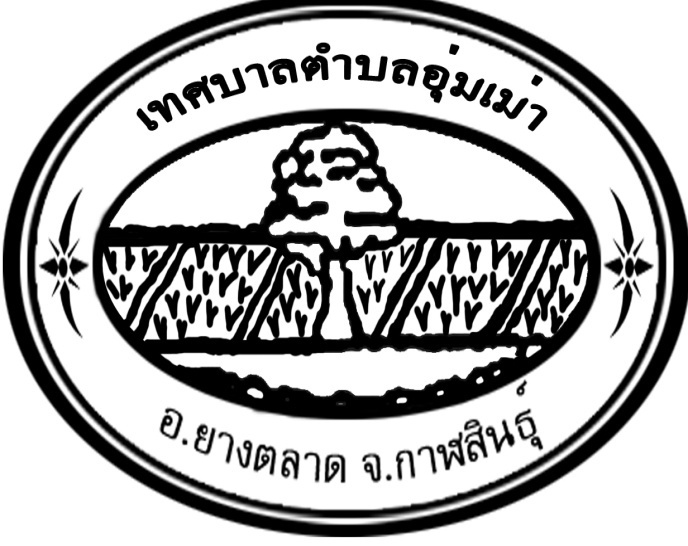 เทศบาลตำบลอุ่มเม่าอำเภอยางตลาด   จังหวัดกาฬสินธุ์สารบัญบทที่  1บทนำ                 แผนยุทธศาสตร์ของเทศบาลตำบลอุ่มเม่า   พ.ศ. 2564 – 2568  นี้ เป็นแผนฯ  ที่จัดทำโดยระดมความคิดตามแนวทางในการพัฒนาตำบลแบบใหม่   ซึ่งแนวทางแบบใหม่จะต้องมีเป้าหมายที่ชัดเจนเพื่อนำไปสู่การแก้ไขปัญหาและตอบสนองต่อความต้องการของชุมชน โดยคำนึงถึงส่วนที่เป็นเป็นประโยชน์ที่ช่วยส่งเสริมการพัฒนาและส่วนที่เป็นข้อด้อย นำมาสรุปและกำหนดเป้าหมาย และแผนยุทธศาสตร์ที่จัดทำขึ้นฉบับนี้สอดคล้องกับนโยบายในการพัฒนาจังหวัดกาฬสินธุ์       แผนยุทธศาสตร์เทศบาลตำบลอุ่มเม่า  ได้มีความเห็นชอบจากคณะกรรมการพัฒนาท้องถิ่น  และได้รับความเห็นชอบจากศูนย์ประสานการพัฒนาเทศบาล   แล้ว                  เพื่อให้เป็นไปตามระเบียบกระทรวงมหาดไทย  ว่าด้วยการจัดทำแผนพัฒนาขององค์กรปกครองส่วนท้องถิ่น พ.ศ.2548  ข้อ  16   จึงลงนามเพื่อแสดงว่าได้รับความเห็นชอบจากผู้บริหารท้องถิ่นแล้ว						                          นายกเทศมนตรีตำบลอุ่มเม่า							              …30…./……ต.ค..…./…2563…บทที่  2สภาพทั่วไปและข้อมูลพื้นฐานของเทศบาลตำบล…………………………………….ประวัติและความเป็นมา           ตำบลอุ่มเม่า  ตั้งขึ้นเมื่อปี พ.ศ. 2451  ประมาณ  95 ปี โดยมีขุนอุ่มเม่า  มานิตย์(นายจันทา  จันทุดม)เป็นกำนันคนแรกซึ่งเป็นชาวบ้านอุ่มเม่า(ปัจจุบันบ้านอุ่มเม่าหมู่1,8)จึงได้นำชื่อหมู่บ้านของตนเองมาตั้งเป็นชื่อของตำบล           ที่ตั้งชื่อบ้านว่า “บ้านอุ่มเม่า” เพราะที่ตั้งหมู่บ้านเป็นป่านานาพันธุ์  แต่มีต้นไม้ชนิดหนึ่งภาษาท้องถิ่นเรียกว่าต้น  “หมากเม่า”   อยู่เป็นจำนวนมากซึ่งเป็นต้นไม้กินผลที่เกิดขึ้นตามธรรมชาติมีลักษณะต้นเตี้ย ๆ  เป็นทรงพุ่ม ซึ่งภาษาท้องถิ่นเรียกว่า  “อุ่ม”  บ้านอุ่มเม่าจึงเรียกชื่อหมู่บ้านตามต้นหมากเม่านี้		ปี พ.ศ. 2529   ตำบลอุ่มเม่า  ได้แบ่งเขตการปกครองเป็นตำบลดอนสมบูรณ์  9  หมู่บ้าน          	           ปี พ.ศ. 2536   ตำบลอุ่มเม่าได้แบ่งเขตการปกครองเป็นตำบลนาดี  9  หมูบ้าน	           ปี พ.ศ. 2535  ได้ยกฐานะบ้านโคกศรี หมู่ที่  4, 5, 6 และหมูที่ 7  ขึ้นเป็นสุขาภิบาลโคกศรี	           ปี พ.ศ. 2538  ได้รับการยกฐานะเป็นสภาตำบลนิติบุคคล              เมื่อวันที่  27  ตุลาคม  2552  ได้รับการยกฐานะเป็นเทศบาลตำบลอุ่มเม่ามีหมู่บ้านในเขตการปกครองตำบลอุ่มเม่าในปัจจุบัน  12  หมู่บ้าน  มีสำนักงานเทศบาลตำบลอุ่มเม่า  ตั้งที่หนองสิม  155   หมู่ที่ 1  บ้านอุ่มเม่า ตำบลอุ่มเม่า   อำเภอยางตลาด   จังหวัดกาฬสินธุ์  46120 รายชื่อผู้ดำรงตำแหน่งกำนันตำบลอุ่มเม่าตั้งแต่อดีตจนถึงปัจจุบัน		1.  ขุนอุ่มเม่า	มานิตย์    (นายจันทา   จันทุดม)	       ปี พ.ศ.2451 – 2462           	2.  นายนาม      เรื่องชาญ                                      ปี พ.ศ.2462 - 2473		3.  นายเจียม	อุ่นทรพันธุ์			        ปี พ.ศ 2473 - 2483		4.  นายแดง	ภูแย้มไสย			        ปี พ.ศ. 2483 – 2496		5.  นายสิงห์	ภูผาสุข				        ปี พ.ศ. 2496 – 2523		6.  นายทัน	ภูวงเรือง			        ปี พ.ศ. 2523 – 2527		7.  นายเกิด	ภูคงน้ำ				        ปี พ.ศ. 2527– 2537		8.  นายสมชาย    ภูผาสุข			        ปี พ.ศ. 2537– 2542		9.  นายพิชิตชัย   ภูสมนึก			        ปี พ.ศ. 2542 – 2543		10.นายมนัส	ภูเด่นแดน			        ปี พ.ศ. 2543 – 2545		11.นายสฤษย์      วงษ์ชารี			        ปี พ.ศ. 2545 – 2547		12.นางดาวรุ่ง   พงษ์นภิส		                  ปี พ.ศ. 2547 – ปัจจุบัน 1. สภาพทั่วไป   	1.1  ที่ตั้งและอาณาเขต              เทศบาลตำบลอุ่มเม่า  ตั้งอยู่ทางทิศตะวันออกของอำเภอยางตลาด  มีพื้นที่ประมาณ  22,500 ไร่หรือ  36  ตารางกิโลเมตร  คิดเป็นร้อยละ  5.57 ของพื้นที่ทั้งอำเภอ  โดยในเขตเทศบาลตำบลโคกศรีมีพื้นที่ 4 ตารางกิโลเมตร  และเขตองค์การบริหารส่วนตำบลมีพื้นที่ 32 ตารางกิโลเมตร  มีอาณาเขตดังนี้  คือทิศเหนือ	ติดต่อกับ  ตำบลดอนสมบูรณ์  อำเภอยางตลาดทิศตะวันออก 	ติดต่อกับ  ตำบลหลุบ  อำเภอเมืองกาฬสินธุ์  โดยมีลำน้ำพานเป็นแนวเขตทิศใต้		ติดต่อกับ  ตำบลนาดี  และตำบลหัวงัว  อำเภอยางตลาดทิศตะวันตก	ติดต่อกับ  ตำบลยางตลาด  อำเภอยางตลาด  โดยมีลำน้ำดอกไม้เป็นแนวเขตตำบลอุ่มเม่า  แบ่งการปกครองออกเป็น  2  ส่วนดังนี้             1. เทศบาลตำบลโคกศรี  ตั้งอยู่ในตำบลอุ่มเม่า  ซึ่งประกอบด้วยบางส่วนบ้านโคกเครือหมู่ที่ 3 บ้านโคกศรีหมู่ที่ 4,5,6 และชุมชนมิตรสัมพันธ์             2. เทศบาลตำบลอุ่มเม่า ซึ่งประกอบด้วย บ้านอุ่มเม่า หมู่ที่ 1 บ้านดอนดู่ หมู่ที่ 2 บ้านอุ่มเม่าเหนือ หมู่ที่ 8 บ้านท่างาม หมู่ที่ 9 บ้านหัวขัวหมู่ที่ 10 บ้านคำม่วงหมู่ที่ 11 บ้านดอนขี้เหล็ก หมู่ที่ 12  และบางส่วนของบ้านโคกเครือหมู่ที่ 3  บ้านโคกศรีหมู่ที่ 4,5,6 และบ้านโคกศรีทุ่งหมู่ที่ 7	1.2  ลักษณะภูมิประเทศ	ลักษณะภูมิประเทศโดยทั่วไปของตำบลอุ่มเม่า  เป็นที่ราบลุ่มพื้นที่ลาดเอียงจากทางทิศตะวันตกเฉียงเหนือ  ไปทางทิศตะวันออกเฉียงใต้  โดยมีลำน้ำพานซึ่งเป็นแม่น้ำสายหลักไหลผ่านทางทิศตะวันออกของตำบลและลำน้ำดอกไม้ไหลผ่านทางทิศตะวันตก  นอกจากนี้ยังมีหนองสิม  หนองปะเปลือย  หนองโปร่งคลอง  หนองจอก  หนองเบ็ญ  และพื้นที่ส่วนใหญ่ของตำบลอุ่มเม่าอยู่ในเขตชลประทานลำปาวครอบคลุมพื้นที่ร้อยละ  80 ของพื้นที่ตำบล  ซึ่งเป็นแหล่งน้ำเพื่อการเกษตรของตำบล  สำหรับเส้นทางคมนาคมสายหลักในตำบล  คือทางหลวงแผ่นดินหมายเลข  213  ซึ่งตัดผ่านทางด้านทิศเหนือ  ถนนกรมโยธาธิการสายบ้านหัวขัว – บ้านขมิ้น  ตัดผ่านทางด้านตะวันออก  ถนนสำนักงานเร่งรัดพัฒนาชนบทสายบ้านโคกศรี -  บ้านคำมะยาง  ตัดผ่านทางด้านทิศใต้  และถนนกรมโยธาธิการบ้านโคกศรี – บ้านนาดี  ตัดผ่านตอนกลางของตำบล  โดยมีชุมชนตั้งถิ่นฐานหนาแน่นอยู่ตามสองฟากของถนนประชากรและการประกอบอาชีพ  ในปี 2563  เทศบาลตำบลอุ่มเม่า  มีประชากรรวมทั้งสิ้น  4749 คน  มีจำนวนครัวเรือน  1363  ครัวเรือน     มีสมาชิกโดยเฉลี่ยประมาณครัวเรือนละ  4   คน  ความหนาแน่นเฉลี่ย  150  คน/ ตารางกิโลเมตรตารางแสดงจำนวนครัวเรือนและประชากร               แหล่งข้อมูล :  สำนักงานทะเบียนอำเภอยางตลาด  ณ  เดือน   2563การประกอบอาชีพของประชากรในตำบลอุ่มเม่าส่วนใหญ่ประกอบอาชีพทางด้านการเกษตร  ซึ่งมีจำนวนมากถึงร้อยละ  85  ของครัวเรือน  ในเขตตำบลอุ่มเม่า  โดยประกอบอาชีกสิกรรมเป็นอันดับหนึ่ง  เศรษฐกิจหลักของตำบลได้มาจากการเพาะปลูก  ได้แก่  การปลูกข้าว   ซึ่งทำการเพาะปลูกปีละ  2  ครั้ง  เป็นการเพาะปลูกแบบดั้งเดิม  โดยอาศัยน้ำจากธรรมชาติเป็นสำคัญ  หลังจากการเก็บเกี่ยวตามฤดูกาลแล้ว  เกษตรกรจะทำการเพาะปลูกพืชไร่  ได้แก่  ปลูกแตงโมเอาเมล็ดหลังฤดูเก็บเกี่ยว  พืชผักส่วนครัว  เป็นต้น	1.4  สภาพทางสังคมและลักษณะการตั้งถิ่นฐาน	ประชากรส่วนใหญ่นับถือศาสนาพุทธ  ประชาชนมีความสัมพันธ์กันอย่างใกล้ชิด  โดยมีวัดเป็นศูนย์รวมจิตใจของชุมชน  ซึ่งมีอยู่ในหมู่ที่  1,2,3,5,6,9,11 และหมู่ที่ 12 และมีโบสถ์คริสต์  1  แห่งซึ่งมีอยู่ในหมู่ที่ 10 นอกจากจะใช้ประกอบกิจกรรมทางศาสนาแล้ว  ยังใช้เป็นที่รวมจัดกิจกรรมทางด้านวัฒนธรรมประเพณี  งานประจำปีและเป็นที่พักผ่อนหย่อนใจของชุมชน  นอกจากนี้บางแห่งยังจัดพื้นที่ส่วนหนึ่งให้เป็นสถาบันการศึกษาอีกด้วยประชากรในตำบลอุ่มเม่านิยมตั้งถิ่นฐานบริเวณที่ราบริมแม่น้ำ  และริมหนองต่าง ๆ ซึ่งเป็นลักษณะชุมชนเดิม  สำหรับชุมชนใหม่จะเกาะกลุ่มเรียงรายไปตามถนนสายบ้านหัวขัว-บ้านขมิ้นและถนนสายบ้านโคกศรี–บ้านคำมะยาง  โดยมีกลุ่มใหญ่อยู่ที่หมู่ที่ 4,5,6 และ  7  ซึ่งเป็นเขตเทศบาลตำบลโคกศรี  บ้านอุ่มเม่าหมู่ที่  1,8 เป็นชุมชนที่มีความหนาแน่นรองมาจากศูนย์กลางชุมชนในเขตเทศบาล  แนวโน้มการขยายตัวของตำบลอุ่มเม่า  จะมีทิศทางการขยายตัวตามแนวถนนทางหลวงแผ่นดินสาย  213  โรงเรียนมัธยมศึกษา  1  แห่ง  โรงพยาบาลสาขา 1  แห่ง  สถานีอนามัย  1  แห่ง  เป็นต้นตำบลอุ่มเม่ามีความสำคัญทางด้านการเกษตรกรรมในระดับอำเภอ  พื้นที่เกษตรกรรมหัน  ศูนย์กลางพาณิชย์และบริการที่สำคัญของตำบล  อยู่ที่หมู่ที่ 5  มีลักษณะเป็นร้านค้าปลีก  ซึ่งปะปนอยู่กับที่อยู่อาศัยและหมู่ที่  10  เป็นที่ตั้งโรงงานแป้งมัน  โรงสีขนาดใหญ่  ส่วนใหญ่ประชาชนนิยมไปใช้บริการครอบคลุมพื้นที่ส่วนใหญ่ของตำบล  ยกเว้นบริเวณทิศตะวันตกเฉียงเหนือของตำบล  เป็นที่สาธารณะประโยชน์โคกดอนตลาดสดในเขตเทศบางเมืองกาฬสินธุ์	นอกจากนี้ในพื้นที่ตำบลอุ่มเม่า  ยังมีเจดีย์เก่าแก่ คือวัดโพธิ์ศรีตั้งอยู่ในหมู่ที่ 9 บ้านท่างาม นอกจากนี้บริเวณบ้านท่างามเก่ายังมีประวัติความเป็นมาเกี่ยวข้องกับประวัติเมืองฟ้าแดดสูงยางซึ่งเป็นที่ตั้งของเมืองเชียงสร้อย	2.1 การใช้ประโยชน์ที่ดิน              การใช้ประโยชน์ที่ดินในเขตตำบลอุ่มเม่า  สามารถจำแนกประเภทได้ดังต่อไปนี้                        ตารางที่ 2.1 : แสดงการใช้ประโยชน์ที่ดินในเขตตำบลอุ่มเม่า            บริเวณพื้นที่เกษตรกรรม   เป็นการใช้ประโยชน์ที่ดินหลักของตำบลซึ่งเหมาะกับการเพาะปลูกในบริเวณที่ราบลุ่ม  โดยเฉพาะพื้นที่ที่อยู่ติดกับชุมชนนิยมปลูกพืชไร่ – พืชสวน ทั้งนี้หมู่ที่ 2 และหมู่ที 9  มีพื้นที่เกษตรกรรมมากที่สุดในตำบล            บริเวณที่อยู่อาศัย   ปัจจุบันบริเวณที่อยู่อาศัยในเขตตำบลอุ่มเม่ามีกลุ่มชุมชนที่พักอาศัยซึ่งเป็นกลุ่มตามบริเวณที่ดอนริมหนองน้ำ            บริเวณพาณิชยกรรม   โดยทั่วไปกรใช้ที่ดินเพื่อการค้ามีลักษณะเป็นร้านค้าปลีกปะปนอยู่กับที่อยู่อาศัยและส่วนใหญ่ประชาชนนิยมเดินทางไปใช้บริการที่ตลาดสดเทศบางเมืองกาฬสินธุ์  บริเวณตามแนวถนนถีนานนท์      หมู่ที่  10  บ้านหัวขัวเป็นที่ตั้งของโรงงานอุตสาหกรรม            สถาบันศาสนา    วัดเป็นศูนย์รวมจิตใจของชุมชน  ซึ่งมีที่ตั้งอยู่ในหมู่ที่  1,2,3,5,9,11  และหมู่ที่  12  มีโบสถ์คริสต์  1  แห่ง  นอกจากใช้ประกอบกิจกรรมทางศาสนาของพระสงฆ์แล้ว  ยังใช้เป็นสถานที่จัดกิจกรรมทางวัฒนธรรมประเพณี  งานประจำปี  และเป็นสถานที่พักผ่อนหย่อนใจของชุมชนสถาบันการศึกษา   ในตำบลอุ่มเม่ามีบริการด้านการศึกษาระดับประถมศึกษากระจายอยู่ทั่วไปสามารถใช้บริการอย่างทั่วถึง  ทั้งนี้ที่ตั้งของโรงเรียนโดยส่วนใหญ่จะอยู่ใกล้บริเวณวัดสถาบันราชการสถาบันราชการที่สำคัญของตำบลได้แก่   สำนักงานเทศบาลตำบล  สถานีอนามัย  โรงพยาบาลยางตลาดสาขาโคกศรี  และศูนย์พัฒนาที่ดินจังหวัดกาฬสินธุ์            ที่สาธารณประโยชน์   ที่สาธารณประโยชน์ในเขตเทศบาลตำบลอุ่มเม่า  มีจำนวน  21  แห่งมีพื้นที่รวม  ประมาณ  2,115  ไร่ตารางที่ 2.2 : แสดงพื้นที่สาธารณประโยชน์                                                           ที่มา : สำนักงานที่ดินอำเภอยางตลาด3. สภาพทางเศรษฐกิจ3.1  อาชีพ	อาชีพของประชากรในเขตเทศบาลตำบลอุ่มเม่า  อาศัยทางด้านเกษตรกรรมเป็นอาชีพหลักทำรายได้ให้กับประชาชน  เช่น ทำนาปี  ทำนาปรัง  ปลูกผัก  เป็นต้น  งานรับจ้าง งานรับราชการ  ค้าขาย  เป็นอาชีพรองลงมาโดยอาศัยผลผลิตทางการเกษตรในการซื้อขายแลกเปลี่ยน มีรายละเอียดการประกอบอาชีพดังนี้          การเกษตรกรรม  ส่วนใหญ่แล้วจะปลูกข้าวเป็นหลักโดยทำนาปีละครั้ง  รองลงมาก็จะเป็นปลูกแตงโมเอาเมล็ด  ปลูกพืชผักสวนครัวทำไร่นาสวนผสมตามแนวทฤษฎีใหม่  การเลี้ยงสัตว์ชนิดต่าง ๆ เช่น  เป็ด ไก่  โค  สุกร  ปลา  และการประมงตามแหล่งนำบริเวณใกล้เคียง           การรับจ้างและการใช้แรงงาน   ส่วนใหญ่จะออกไปรับจ้างต่างท้องที่ประมาณร้อยละ  30  ของวัยทำงาน  เพื่อนำรายได้มาปรับปรุงถิ่นฐานและสภาพความเป็นอยู่ที่ดีขึ้น  มีเพียงจำนวนเล็กน้อยที่ทำงานตามโรงงานในเขตองค์การบริหารส่วนตำบลและพื้นที่ใกล้เคียง เนื่องจากสามารถรับคนงานได้จำกัด            ค้าขาย  มีประชาชนบางส่วนประกอบอาชีพค้าขาย  มีร้านค้าและสถานประกอบการรายย่อย  ปั๊มน้ำมันร้านขายวัสดุก่อสร้าง  การซื้อขายแลกเปลี่ยนสินค้าทางการเกษตร  การไหลเวียนของเงินยังมีน้อยเนื่องจากเป็นชุมชน  ชนบทที่เริ่มพัฒนา  ยังขาดแคลนปัจจัยพื้นฐานด้านการลงทุน             รับราชการ+ลูกจ้างของรัฐ  มีประชากรบางส่วนประกอบอาชีพรับราชการ และลูกจ้างของรัฐ  เช่น  ครู  ทหาร  ตำรวจ  พยาบาล  เจ้าหน้าที่ของรัฐ  ลูกจ้างตามโรงพยาบาล  การไฟฟ้า  ชลประทาน  เป็นต้น3.2 หน่วยธุรกิจในเขตเทศบาลตำบล          เนื่องจากสภาพพื้นที่ของเทศบาลตำบลอุ่มเม่า  เป็นพื้นที่ทำการเกษตรเป็นส่วนใหญ่และขาดความพร้อมของโครงสร้างพื้นฐานทางด้านการผลิต  หน่วยธุรกิจในเขตองค์การบริหารส่วนตำบล  จึงมีไม่มากส่วนใหญ่จะเป็นขนาดเล็ก  ดังต่อไปนี้		 โรงงานแป้งมัน				                         1  แห่ง		 โรงงานทำขนมจีน		 	                         1	  แห่ง		 โรงสีขนาดใหญ่		 	                                       1  แห่ง		 โรงสีขนาดเล็ก				                       13  แห่ง		 โรงงานผลิตผลิตภัณฑ์คอนกรีต		                         2  แห่ง		 ปั๊มน้ำมัน				                         2  แห่ง		 ร้านจำหน่ายวัสดุก่อสร้าง			           1  แห่ง		 ร้านค้าย่อย				                      36  แห่งสภาพทางสังคม             4.1 การศึกษา	สถานศึกษาที่ให้การบริการประชาชนในเขตเทศบาลตำบลอุ่มเม่ามีทั้งการศึกษาในระบบและนอกระบบ และแหล่งความรู้ต่าง ๆ หลายแห่งดังนี้		1. โรงเรียนประถมศึกษา			                         3  แห่ง		2. โรงเรียนปริยัติธรรม			                         1  แห่ง		3. ศูนย์พัฒนาเด็กเล็ก			                         3  แห่ง		4. ที่อ่านหนังสือพิมพ์หมู่บ้าน		                         3  แห่ง		5. หอกระจายข่าว			                         8	 แห่งตารางแสดง : ข้อมูลทางการศึกษา					                   ที่มา : ข้อมูลจากการสำรวจ   	4.2 สถาบันและองค์กรทางศาสนา      ประชาชนในเขตเทศบาลตำบลอุ่มเม่ามีการนับถือศาสนาอยู่  2  ศาสนา คือ	              ศาสนาพุทธ		        4,671	คน	              คริสต์			             86	คน	              วัด			              8	แห่ง  หมู่  1,2,3,8,9,11,12	              โบสถ์คริสต์		              1	แห่ง  หมู่  10   4.3  สาธารณสุข    สถานพยาบาลที่ให้บริการประชาชนในเขตตำบลอุ่มเม่ามี  2  แห่ง  ดังนี้	              โรงพยาบาลของรัฐขนาด		5	เตียง	1	แห่ง (ตั้งอยู่ในเขต ทต.โคกศรี)           4.4  ความปลอดภัยในชีวิตและทรัพย์สิน	หน่วยงานที่ให้ความปลอดภัยในชีวิตและทรัพย์สิน  มี  2  หน่วย  คือ		  ป้อมยามตำรวจ	     1      แห่ง      บ้านหัวขัวหมู่ที่  10		  สถานีดับเพลิง	     1	แห่ง	เทศบาลตำบลโคกศรี  หมู่  55.การบริการพื้นฐาน    5.1  การคมนาคม           เทศบาลตำบลอุ่มเม่า  มีเส้นทางคมนาคมติดต่อกับอำเภอและจังหวัดโดยสะดวกโดยมีถนนสายหลักคือ  ทางหลวง แผ่นดินหมายเลข  213 หรือถนนถีนานนท์  ซึ่งพาดผ่านตอนบนสภาพการใช้งานได้ดี  ผิวจราจรแอสฟัลท์ตลอดสาย และถนนระหว่างหมู่บ้านใหญ่ผิวจราจรแอสฟัลท์  และถนนเรียบตามคลองชลประทานสามารถเชื่อมกับหมู่บ้านต่าง  ๆ  ได้อย่างสะดวกทุกฤดูกาลตารางแสดง : ถนนสาย ต่าง ๆ       ถนนภายในหมู่บ้าน		1. ถนนคอนกรีตเสริมเหล็ก               ระยะทาง        4,300   เมตร		2. ถนนแอสฟัลท์ 		      ระยะทาง        1,500   เมตร		3. ถนนลูกรัง                                ระยะทาง        6,400   เมตร5.2  การโทรคมนาคม การโทรคมนาคมของเทศบาลตำบลอุ่มเม่า  ยังไม่เพียงพอต่อความต้องการ		ที่ทำการไปรษณีย์โทรเลข			      1	แห่ง   หมู่ที 1		โทรศัพท์สาธารณะ			      3	แห่ง  หมู่ 1,2,85.3  การไฟฟ้า         เทศบาลตำบลอุ่มเม่า  ได้รับบริการไฟฟ้าโดยการดำเนินการของการไฟฟ้าส่วนภูมิภาคจังหวัดกาฬสินธุ์ขณะนี้การให้บริการไฟฟ้าตามครัวเรือนครอบคลุมทั่วถึงแต่ไฟฟ้าสาธารณะและไฟฟ้าเพื่อการเกษตรยังไม่เพียงพอ        5.4 แหล่งน้ำธรรมชาติ         แหล่งน้ำธรรมชาติในเขตเทศบาลตำบลอุ่มเม่า เกือบจะทั้งหมดมีน้ำตลอดปีมีส่วนน้อยเท่านั้นที่ปริมาณน้ำลดลงในฤดูแล้ง  แหล่งน้ำธรรมชาติมีดังนี้1. ลำน้ำพาน   เป็นเส้นแนวแบ่งเขตของเทศบาลตำบลอุ่มเม่า  กับองค์การบริหารหลุบในทางทิศตะวันออก  2. ลำน้ำดอกไม้   เป็นเส้นแนวแบ่งเขตของทศบาลตำบลอุ่มเม่า  กับองค์การบริหารส่วนตำบลยางตลาดและองค์การบริหารส่วนตำบลหัวงัว  ในทางทิศตะวันตกและทิศใต้ 3. หนองน้ำธรรมชาติกระจายอยู่เกือบทุกหมู่บ้านในเขตเทศบาลตำบล5.4 แหล่งน้ำที่สร้างขึ้นในเทศบาลตำบลอุ่มเม่า มีแหล่งน้ำที่สร้างขึ้นหลายชนิดกระจายอยู่ตามบ้านต่าง ๆ  ดังนี้ 		       ประปา 7	แห่ง ให้บริการครอบคลุมพื้นที่  8  หมู่บ้าน	                  บ่อบาดาล  12	แห่ง	ใช้การได้ 5 แห่ง  ชำรุด  7  แห่ง	                  บ่อน้ำตื้น	  43	แห่ง	ใช้การได้  36  แห่ง  ชำรุด  9  แห่ง                             คลองชลประทาน  25  สาย   ขนาดกลาง  2  สาย    คลองซอย  23  สาย                             ถังเก็บน้ำฝนหมู่บ้าน  20       แห่ง  ใช้การได้ทั้งหมด                             โอ่งน้ำขนาด  2,000 ลิตร  ของราษฎร  1,200 ใบ                             สระน้ำสาธารณะ  5  แห่ง6. ข้อมูลอื่น ๆ    6.1 ทรัพยากรธรรมชาติในพื้นที่          ทรัพยากรธรรมชาติในเขตเทศบาลตำบล มีเพียงป่าไม้ตามที่สาธารณะของตำบลซึ่งเป็นป่าธรรมชาติและไม้โตเร็วที่ปลูกขึ้นใหม่ซึ่งมีจำนวนน้อยมาก  เมื่อเปรียบเทียบกับพื้นที่และความต้องการของประชาชนในตำบล           6.2  มวลชนจัดตั้ง          ลูกเสือชาวบ้าน	1	  รุ่น        จำนวน	       346     คน          ชุมชนสัมพันธ์     10        รุ่น        จำนวน               1,100   คน7. ศักยภาพในตำบล  ศักยภาพของเทศบาลตำบลอุ่มเม่า       7.1 ศักยภาพของชุมชนและพื้นที่                เทศบาลตำบลอุ่มเม่า   มีศักยภาพที่อำนวยต่อการพัฒนาหลายด้าน7.1.1 ที่ดิน             	กลุ่มดินไร่  เป็นดินขุดโคราช  มีพื้นที่ประมาณร้อยละ  ๒๐ ของพื้นที่อยู่ทางทิศเหนือและตะวันตกเฉียงเหนือบริเวณบ้านโคกเครือ บ้านคำม่วง และบ้านท่างาม  เหมาะสำหรับพืชไร่และไม้ผล เช่น  มะม่วง  ขนุน  มันสำประหลัง  แตงโม  ถั่วต่าง ๆ  เป็นต้น            	กลุ่มดินนา  เป็นดินขุดร้อยเอ็ด  มีพื้นที่ประมาณร้อยละ ๘๐  ของพื้นที่อยู่ทางทิศตะวันออก ทิศใต้  และทิศตะวันตก  บริเวณบ้านหัวขัว  บ้านดอนดู่ บ้านอุ่มเม่า บ้านดอนขี้เหล็กทั้งหมด และบ้านโคกเครือ บ้านท่างาม  บ้านคำม่วงบางส่วน  เหมาะสำหรับทำนาปลูกข้าวนาปรัง  ปลูกพืชผักสวนครัวต่างๆ เช่น  แตงโม  แตงร้าน  ถั่วลิสง   มะเขือเทศ   พริก   มะเขือ  ผักชนิดต่าง ๆ  เป็นต้น            7.1.2  น้ำ               เทศบาลมีแหล่งน้ำสำคัญซึ่งใช้ในการอุปโภคบริโภค  และการเกษตรดังนี้            แหล่งน้ำธรรมชาติ            ลำน้ำพานไหลผ่านทางทิศตะวันออก   มีน้ำตลอดปี  เป็นแหล่งน้ำสำหรับการเกษตรและทำประมงน้ำจืด   ของประชาชน       ลำน้ำดอกไม้   ไหลผ่านทางทิศตะวันตกและทิศใต้  มีน้ำตลอดปี  เป็นแหล่งน้ำสำหรับการ เกษตรและการทำประมงน้ำจืดของประชาชน             หนองน้ำในเขตเทศบาลอุ่มเม่า  มีหนองน้ำ  9 แห่ง  มีน้ำตลอดทั้งปี ทั้ง 9 แหล่ง  แต่มี 2 แหล่งมีปริมาณน้ำน้อยในฤดูแล้ง              แหล่งน้ำที่มนุษย์สร้างขึ้น             ในเขตเทศบาลตำบลอุ่มเม่า อยู่ในเขตชลประทานเขื่อนลำปาว  ซึ่งครอบคลุมพื้นที่ร้อยละ 80 ของพื้นที่ส่วนเทศบาลตำบลอุ่มเม่า  จึงเหมาะที่จะทำการเพาะปลูกและเลี้ยงสัตว์น้ำ             แรงงาน  มีประชากรอยู่ในวัยแรงงาน (16 - 50 ปี)  2,793  คน หรือร้อยละ  59.92 ของประชากรทั้งหมดการผลิต  ประชากรส่วนใหญ่มีอาชีพเกษตรกรรมเป็นหลัก  ซึ่งเอื้ออำนวยต่ออุตสาหกรรมแปรรูปอาหาร             7.2 บุคลากรของเทศบาลตบลอุ่มเม่า  (ปัจจุบัน  37 อัตรา)                    7.2.1  พนักงานเทศบาล          จำนวน     27  อัตรา          7.2.2  ลูกจ้างประจำ              จำนวน       1  อัตรา                     7.2.3 พนักงานจ้าง               จำนวน       9  อัตรา         		          ตำแหน่งในสำนักงานปลัดเทศบาลตำบล          จำนวน      7    คน                 ตำแหน่งในกองคลัง                                   จำนวน      6    คน                      	ตำแหน่งในกองช่าง                                   จำนวน      5    คน			ตำแหน่งในกองสาธารณสุข		      จำนวน      2    คน	 		ตำแหน่งในกองการศึกษา			       จำนวน   17    คนทำเนียบพนักงานและลูกจ้างเทศบาลตำบลอุ่มเม่าอำเภอยางตลาด    จังวัดกาฬสินธุ์ส่วนที่  2สภาพปัญหา  ความต้องการ  นโยบายและศักยภาพ  และผลการดำเนินการ……………………………………………………………1.สภาพปัญหา             1. ปัญหาโครงสร้างพื้นฐาน            1.1 การคมนาคมไม่สะดวกถนนบางสายมีสภาพชำรุดเสียหายทำให้การสัญจรไปมาไม่สะดวก           1.2 เส้นทางขนส่งพืชผลทางหารเกษตรมีไม่เพียงพอเป็นอุปสรรคต่อการขนส่งพืชผลทางการเกษตร       1.3  ไฟฟ้าส่องสว่างตามท้องถนนมีไม่เพียงพอ    1.4  โทรศัพท์สาธารณะมีไม่เพียงพอ      2. ปัญหาผลผลิต  การตลาด  รายได้และการมีงานทำ     2.1 ปัญหาราคาผลผลิตทางการเกษตรตกต่ำ     2.2 ปัญหารายได้ไม่เพียงพอต่อการดำรงชีพ     2.3 ปัญหาการว่างงานและการถูกเลิกจ้างจากภาคอุตสาหกรรม     2.4 ปัญหาปัจจัยการผลิตมีจำกัดและราคาสูง     2.5 ปัญหากลุ่มและองค์กรทางการเกษตรเกษตรยังไม่เข้มแข็ง      3. ปัญหาสาธารณสุขและการอนามัย           3.1 ประชาชนขาดความรู้ความเข้าใจปัญหาสุขภาพอนามัย           3.2 ขาดแคลนอุปกรณ์และเวชภัณฑ์ไม่เพียงพอต่อการให้บริการแประชาชนอย่างทั่วถึง           3.3 สถานีอนามัยอยู่ห่างไกล     3.4 ปัญหาการระบาดของโรค4. ปัญหาน้ำกินน้ำใช้เพื่อการเกษตร     4.1 น้ำอุปโภค  บริโภคไม่เพียงพอในฤดูแล้ง     4.2 ระบบประปาหมู่บ้านยังไม่สะอาดอย่างเพียงพอ     4.3 แหล่งน้ำเพื่อการเกษตรมีปริมาณน้ำไม่เพียงพอในฤดูแล้ง     4.4 ปัญหาแหล่งน้ำตื้นเขิน     5. ปัญหาความรู้เพื่อการปรับปรุงคุณภาพชีวิต           5.1 ไม่มีอาคารเรียนของศูนย์พัฒนาเด็กก่อนวัยเรียน           5.2  ขาดแคลนอุปกรณ์การเล่นของเด็กในหมู่บ้าน           5.3  ระดับการศึกษาของประชาชนตกต่ำ           5.4  ขาดแคลนอุปกรณ์กีฬา           5.5  สนามกีฬาที่ได้มาตรฐานไม่เพียงพอ           5.6  สนามเด็กเล่นไม่เพียงพอ           5.7 การแพร่ระบาดของยาเสพติด       6. ปัญหาทรัพยากรธรรมชาติ      6.1 ขาดการอนุรักษ์ทรัพยากรธรรมชาติ      6.2 ขาดแคลนแหล่งไม้ใช้สอย      6.3 แหล่งน้ำ คูคลองตื้นเขิน      6.4 ดินที่ใช้ในการเกษตรคุณภาพต่ำ       7. ปัญหาการบริหารและการจัดการของเทศบาลตำบล       7.1 บุคลากรยังขาดความรู้ความเข้าใจในการปฏิบัติงาน       7.2 รายได้ที่จะนำมาใช้ในการพัฒนาด้านต่าง ๆ ไม่เพียงพอ       7.3 วัสดุและครุภัณฑ์ที่ใช้ในการปฏิบัติงานไม่เพียงพอ   8. ปัญหาอื่น ๆ      8.1 การระบาดของยาเสพติดในหมู่เยาวชน      8.2 ปัญหาการระบาดของโรคเอดส์      8.3 ขาดแคลนอุปกรณ์ที่พักและสถานที่เล่นกีฬา      8.4 ไม่มีที่พักผ่อนหย่อนใจ 2. ความต้องการของประชาชน      1. ความต้องการด้านโครงสร้างพื้นฐาน      1.1 ปรับปรุงและก่อสร้างเส้นทางคมนาคมภายในหมู่บ้าน      1.2 ปรับปรุงและก่อสร้างเส้นทางขนส่งพืชผลทางการเกษตร      1.3 โทรศัพท์สาธารณตามหมู่บ้าน      1.4 ไฟฟ้าส่องสว่างตามท้องถนน2. ความต้องการด้านการผลิต  การตลาด  รายได้   และการมีงานทำ      2.1 อบบรมให้ความรู้เกี่ยวกับการปรับปรุงพันธุ์พืชและบำรุงดิน      2.2 ส่งเสริมสนับสนุนการร่วมกลุ่มเกษตรกรให้มีพลังในการต่อรองราคาผลผลิต      2.3 ส่งเสริมสนับสนุนการประกอบอาชีพอิสระเพื่อเพิ่มทางเลือกในการประกอบอาชีพให้มากขึ้น             2.4 จ้างแรงงานประชาชนในพื้นที่ให้ทำงานโครงการต่างๆ ขององค์การบริหารส่วนตำบลและหาแหล่งงานใหม่                2.5 เพิ่มประสิทธิภาพการผลิตและลดต้นทุนการผลิต            2.6 ส่งเสริมและสนับสนุนการร่วมกลุ่มของเกษตรกรให้มีพลังและความเข้มแข็งเพียงพอในการต่อรอง ราคา  ผลผลิตและกำหนดเป้าหมายการผลิต                   2.7 ส่งเสริมและสนับสนุนการปลูกพืชเศรษฐกิจตัวใหม่ ๆให้หลากหลายและสนองความต้องการของ        3. ความต้องการด้านสาธารณสุขและอนามัย      3.1 รณรงค์ประชาสัมพันธ์ให้ความรู้ด้านสาธารณสุขและการอนามัย      3.2 จัดสรรงบประมาณจัดซื้ออุปกรณ์และเวชภัณฑ์      3.3 สร้างสถานีอนามัยเพิ่มขึ้นเพื่อให้บริการประชาชนได้อย่างทั่วถึงและรวดเร็ว 4. คามต้องการด้านน้ำเพื่อการอุปโภคบริโภคและการเกษตร            4.1 จัดให้มีภาชนะเก็บกักน้ำไว้อุปโภคบริโภค            4.2 ปรับปรุงและขยายเขตประปาให้ครอบคลุมทั่วถึง            4.3 จัดหาแหล่งน้ำที่จะนำน้ำมาเพิ่มปริมาณน้ำในแหล่งน้ำที่ขาดแคลน            4.4 ขุดลอกแหล่งน้ำ คู คลองที่ตื้นเขิน       5. ความต้องการด้านความรู้เพื่อการปรับปรุงคุณภาพชีวิต      5.1 ปรับปรุงและก่อสร้างอาคารเรียนศูนย์พัฒนาเด็กก่อนวัยเรียน      5.2 จัดหาอุปกรณ์การเล่นเด็กให้กับหมู่บ้านที่ยังขาดแคลน      5.3 ส่งเสริมและสนับสนุนให้ประชาชนได้รับการศึกษาทั้งในระบบและนอกระบบโรงเรียน      5.4 จัดซื้ออุปกรณ์กีฬาให้กับเด็กเยาวชนและประชาชนทั่วได้เล่นกีฬาอย่างทั่วถึง      5.5 ก่อลานกีฬา คสล.ให้กับหมู่บ้านที่ยังไม่มี      6. ความต้องการด้านทรัพยากรธรรมชาติ            6.1 รณรงค์ประชาสัมพันธ์ให้ความรู้ประชาชนเกี่ยวกับการอนุรักษ์ทรัพยากรธรรมชาติ     6.2 ส่งเสริมสนับสนุนให้ประชาชนปลูกต้นไม่ตามที่สาธารณะและส่วนบุคคล            6.3 ขุดลอกแหล่งน้ำตื้นเขิน            6.4 ส่งเสริมสนับสนุนให้ประชาชนมีความรู้ในด้านการปรับปรุงคุณภาพดิน      7. ความต้องการด้านการบริหารและการจัดการของเทศบาลตำบล      7.1 ปรับปรุงภูมิทัศน์สำนักงานเทศบาลตำบล      7.2 จัดส่งบุคลากรเข้ารับการอบรมหลักสูตรต่างๆเพื่อเพิ่มศักยภาพความรู้ความสามารถในปฏิบัติงาน      7.3 เพิ่มประสิทธิภาพในการจัดเก็บรายได้      7.4 เพิ่มประสิทธิภาพในการจัดเก็บข้อมูลข่าวสาร      7.5 จัดซื้อวัสดุและครุภัณฑ์ที่จำเป็นในการปฏิบัติงานให้เพียงพอ      8. ความต้องการด้านอื่น ๆ      8.1 รณรงค์ประชาสัมพันธ์ให้ทราบถึงโทษของยาเสพติด      8.2 ส่งเสริมและสนับสนุนให้เยาวชนและประชาชนทั่วไปเล่นกีฬาเพิ่มมากขึ้น            8.3 จัดหาอุปกรณ์กีฬาให้กับหมู่บ้านต่าง ๆ            8.4 ปรับปรุงและก่อสร้างลานกีฬาตามหมู่บ้านต่าง ๆ            8.5 รณรงค์ประชาสัมพันธ์ให้ประชาชนมีความรู้ความเข้าใจเกี่ยวกับการป้องกันโรคเอดส์            8.6 ปรับปรุงที่สาธารณะให้เป็นสถานที่พักผ่อนหย่อนใจก. ยุทธศาสตร์การพัฒนาจังหวัด         1. พัฒนาทรัพยากรบุคคลให้มีคุณภาพและศักยภาพ         2. ส่งเสริมและพัฒนาด้านเกษตรให้เป็นเกษตรก้าวหน้า         3. ส่งเสริมและสนับสนุนการประกอบธุรกิจด้านอุตสาหกรรมการเกษตร         4. ส่งเสริมและสนับสนุนการท่องเที่ยว       ข. แนวทางการพัฒนาอำเภอ                1. ปรับปรุงโครงสร้างระบบการคมนาคม                2. ส่งเสริมและสนับสนุนเงินทุนแก่เกษตรกร                3. จัดหาและปรับปรุงแหล่งน้ำให้ประชาชนมีน้ำดื่มน้ำใช้อย่างเพียงพอ          4. ฝึกอบรมเพิ่มประสิทธิภาพบุคคลากรที่มีอยู่ให้มีศักยภาพ          5. ฝึกอบรมพัฒนาฝีมือแรงงานแก่กลุ่มผู้ใช้แรงงาน          6. ปรับปรุงคุณภาพดินด้านอินทรีย์วัตถุและปลูกพืชหมุนเวียนค. นโยบายขององค์การบริหารส่วนตำบลอุ่มเม่า  ปี พ.ศ.2545   1. ให้ความช่วยเหลือประชาชนที่ว่างงานและถูกเลิกจ้าง   2. พัฒนาทรัพยากรบุคคลให้ทีคุณภาพและศักยภาพ   3. ปรับปรุงและพัฒนาระบบโครงสร้างพื้นฐาน   4. ส่งเสริมและพัฒนาด้านการเกษตร   5. ป้องกันและแก้ไขปัญหายาเสพติด  และโรคเอดส์   6. ส่งเสริมและพัฒนาคุณภาพชีวิตของประชาชนให้ดีขึ้น   7. ส่งเสริมและพัฒนาด้านการศึกษาแก่เด็ก    เยาวชน  และประชาชนเพื่อยกระดับความรู้ให้สูงขึ้น   8. ส่งเสริมและการอนุรักษ์วัฒนธรรม  ประเพณีและภูมิปัญญาท้องถิ่น   9. ส่งเสริมและพัฒนาการให้บริการด้านสาธารณสุขและอนามัยให้ดีขึ้น  10.ส่งเสริมและพัฒนาด้านทรัพยากรธรรมชาติและสิ่งแวดล้อมบทที่  3การวิเคราะห์ศักยภาพเทศบาลตำบลอุ่มเม่า(SWOT Analysis)…………………………………………….การวิเคราะห์ปัจจัยภายในจุดแข็ง (Strengths) ได้แก่เป็นแหล่งเกษตรกรรม  เนื่องจากเป็นพื้นที่  ที่มีระบบชลประทานผ่านและมีแหล่งน้ำกระจายทั่วพื้นที่ขอเทศบาลตำบล มีพื้นที่ได้รับประโยชน์ 7,413.75 ไร่ หรือร้อยละ 75  ของพื้นที่ทางการเกษตร  7,413.75 ไร่  นอกจากนั้นวัตถุดิบทางการเกษตรยังมีผลผลิตทางการเกษตรที่สำคัญได้แก่ ข้าว  โสนอัฟริกัน ไม้ผล พืชผัก ซึ่งเป็นรากฐานสำคัญของภาคเกษตรกรรม  รวมทั้งราคาที่ดินไม่สูงมาก จึงไม่เป็นอุปสรรคต่อการลงทุนทรัพยากรธรรมชาติและสิ่งแวดล้อม  โดยพื้นที่องค์การบริหารส่วนตำบลอุ่มเม่า  มีพื้นที่เหมาะ สำหรับทำการเกษตรร้อยละ 85  ของพื้นที่  ป่าไม้มีเพียงเล็กน้อยบริเวณทิศตะวันตกเฉียงเหนือร้อยละ 10   และแม่น้ำ ร้อยละ 5 มีแหล่งน้ำผิวดินที่มีความสำคัญ คือ หนองอุดม  หนองจอก  หนองสิม  และมีลำน้ำสายหลักได้แก่  ลำน้ำพาน  ลำน้ำดอกไม้ ห้วย หนอง คลองบึง  และแหล่งน้ำตามธรรมชาติอื่นๆ กระจายอยู่ในเขตพื้นที่สภาพทางภูมิศาสตร์และสถานที่ตั้ง  เทศบาลตำบลอุ่มเม่า  มีสภาพภูมิประเทศที่เอื้อต่อการประกอบอาชีพเกษตรกรรม  กล่าวคือ มีปริมาณน้ำฝนเฉลี่ย 1,273 มิลลิเมตร/ปี มีพื้นที่ในเขตชลประทานถึง   ไร่ตั้งอยู่ตอนกลางของจังหวัด  จึงเอื้อต่อการคมนาคมขนส่งที่สามารถเชื่อมต่อกับจังหวัดอื่นหรือเมืองหลักได้อย่างเหมาะสมเครือข่ายองค์กรในจังหวัดเข้มแข็ง  เทศบาลตำบลอุ่มเม่ามีการรณรงค์เพื่อเอาชนะยาเสพติดโดยอาศัยองค์กรหรือพลังประชาชน  คือสมัชชาต่อต้านยาเสพติด มีองค์กรอาสาสมัครที่มีส่วนร่วมในการพัฒนา เช่น กลุ่มอาสาสมัครสาธารณสุข  กลุ่มสตรีอาสาพัฒนา  รวมทั้งชมรมมูลนิธิเพื่อการกุศลที่มีการรณรงค์ในกิจกรรมพัฒนาแรงงานที่เพียงพอ  เทศบาลตำบลอุ่มเม่า  ตั้งอยู่ใกล้กับสถาบันการศึกษาที่ทำการสอนและพัฒนาอาชีพจำนวนมาก เช่น ศูนย์พัฒนาฝีมือแรงงาน วิทยาลัยเทคนิค วิทยาลัยการอาชีพ วิทยาลัยสารพัดช่าง สถาบันเทคโนโลยีราชมงคล วิทยาเขตกาฬสินธุ์ ศูนย์การศึกษานอกโรงเรียน และสถาบันราชภัฏกาฬสินธุ์ โดยมีการพัฒนาแรงงานที่ผ่านการฝึกอบรมพร้อมที่จะเข้าสู่ตลาดแรงงานจุดอ่อน (Weaknesses)ขาดการวางแผนและการบริหารจัดการแบบบูรณาการ  กล่าวคือ ถึงแม้เทศบาลตำบลอุ่มเม่า  จะมีจุดแข็งในด้านทรัพยากรธรรมชาติและสิ่งแวดล้อม  รวมทั้งมีองค์กรเครือข่ายการพัฒนาที่เข้มแข็งก็ตามแต่การจัดการภาครัฐยังขาดการบูรณาการ  และกระบวนการมีส่วนร่วมในการวางแผนและยังไม่มีความเข้มข้นพอ  ในขณะที่การประสานความร่วมมือและการใช้ทรัพยากรร่วมกันระหว่างหน่วนงานก็ยังไม่ชัดเจนประชาชนยากจน  เนื่องจากมีการว่างงานบางฤดูกาล  แรงงานที่จบการศึกษาระดับสูงบางสาขาหางานทำยาก  มีการหลอกลวงแรงงานไปทำงานทั้งในและต่างประเทศ  เกษตรกรเข้าถึงแหล่งทุนยาก  ประกอบกับราคาผลผลิตทางการเกษตรโดยเฉพาะ ข้าว  ขึ้นอยู่กับตลาดโลกและตลาดภูมิภาค  ในขณะที่ต้นทุนการผลิตภาคการเกษตรสูงอันเนื่องมาจากแบบแผนการผลิตที่เปลี่ยนไปซึ่งมีการใช้ปุ๋ยเคมี ยาฆ่าแมลงเพิ่มขึ้น ประกอบกับมีการอพยพแรงงานออกนอกพื้นที่จึงทำให้ค่าแรงภาคการเกษตรสูงขึ้น  ซึ่งส่งผลต่อต้นทุนการผลิต ขณะที่กำลังซื้อยังมีน้อยระบบข้อมูลด้านการพาณิชย์และการบริการไม่ทันเหตุการณ์  เกษตรกรประสบปัญหาด้านการตลาดขาดทักษะในการออกแบบและพัฒนาผลิตภัณฑ์จึงส่งผลต่อรายได้เกษตรกร ซึ่งมีความสัมพันธ์กับปัญหาความยากจนการจัดการข้อมูลสารสนเทศไม่มีประสิทธิภาพเพียงพอ  เนื่องจากไม่มีศูนย์รวมข้อมูลที่มีประสิทธิภาพขาดการประสานข้อมูล  การจัดเก็บไม่เป็นระบบ ไม่ทันเหตุการณ์ การบริการข้อมูลแก่ประชาชน จึงขาดประสิทธิภาพ เช่น  ไม่สามารถเข้าถึงแหล่งทุนและการบริการอื่น ๆ ของรัฐ  ขาดข้อมูลด้านการตลาด ด้านอาชีพแรงงาน จึงทำให้เกษตรกรถูกเอารัดเอาเปรียบรวมทั้งองค์กรภาครัฐยังขาดระบบข้อมูลที่มีประสิทธิภาพในการสร้างหลักประกันการทำงานที่รวดเร็ว  โปร่งใสและตรวจสอบได้ขาดการพัฒนาวิทยาศาสตร์และเทคโนโลยีชั้นสูง  ถึงแม้เทศบาลตำบลอุ่มเม่าจะมีทรัพยากรที่พร้อมในการพัฒนาและมีผลิตภัณฑ์หัตถกรรมมากมาย  แต่ยังขาดการนำเทคโนโลยีการผลิตมาใช้ในกระบวนการผลิต  และการแปรรูปจึงยังไม่มีศักยภาพเพียงพอต่อการแข็งขันในตลาดสินค้าการคมนาคมไม่สะดวก  ถึงแม้เทศบาลตำบลอุ่มเม่า   จะมีถนนสายหลักในการคมนาคมขนส่งที่ดี  แต่ถนนสายรองก็ยังไม่มีการปรับปรุงที่ดีพอ  และการเชื่อมต่อระหว่างพื้นที่การเกษตรกับตลาดบางส่วนก็ยังลำบากการประชาสัมพันธ์ยังไม่ดีพอ  การประชาสัมพันธ์ของหน่วยงานภาครัฐยังไม่เอื้อต่อการรับข้อมูลข่าวสารของประชาชน  โดยเฉพาะด้านการบริการของรัฐ สิทธิของประชาชน  ทำให้ประชาชนยากต่อการเข้าถึงบริการแหล่งทุนและทรัพยากรรวมทั้งขาดโอกาสมีส่วนร่วมในการพัฒนา  และขาดระบบการตรวจสอบที่มีประสิทธิภาพขาดระบบการจัดการน้ำที่มีประสิทธิภาพ  แม้เทศบาลตำบลอุ่มเม่า  จะมีความพร้อมด้านทรัพยากรน้ำก็ตาม  ยังมีบางพื้นที่ ที่เป็นที่ราบสูงยังขาดน้ำเพื่อการเกษตร รวมทั้งการจัดการน้ำเพื่อการเกษตรในเขตชลประทานก็ยังไม่ทั่วถึง และยังขาดประสิทธิภาพการวิเคราะห์ปัจจัยภายนอกโอกาส (Opportunities)นโยบายของรัฐและกระแสปฏิรูป  ได้แก่  นโยบายด้านแก้ปัญหาความยากจนด้านการส่งเสริมการมีส่วนร่วม  ด้านการส่งเสริมเทคโนโลยีและสารสนเทศด้านการผลิต  การตลาดด้านเงินทุนหมุนเวียน  ด้านภูมิปัญญาท้องถิ่น  ด้านการบริหารงบประมาณแนวใหม่  ด้านการปฏิรูปการศึกษา  ด้านการปฏิรูปสุขภาพ  ด้านการท่องเที่ยวเชิงอนุรักษ์  ด้านการส่งเสริมอาชีพและการพัฒนา  เพราะจะช่วยเสริมจุดแข็งของเทศบาลตำบล  ซึ่งมีทรัพยากรที่พร้อมและเพียงพอต่อการขยายตัวด้านการลงทุน  ประกอบกับพื้นที่ที่มีศักยภาพ ด้านการเกษตรซึ่งสามารถเชื่อมโยงผลผลิตทางการเกษตรสู่ครัวโลก  นอกจากนั้นยังมีผลิตภัณฑ์ที่เป็นสินค้าหัตถกรรมที่สามารถพัฒนาสู่มาตรฐานสากล  ดังนั้นนโยบายรัฐจึงขอให้เทศบาลตำบลนำจุดแข็งที่มีอยู่มาใช้ในการพัฒนาได้มากยิ่งขึ้นกระแสเกษตรอินทรีย์  เนื่องจากเทศบาลตำบลอุ่มเม่ามีจุดแข็งด้านภูมิศาสตร์ทรัพยากรธรรมชาติและมีพื้นที่ทำการเกษตรมาก  จึงเอื้อต่อการพัฒนาแบบแผนการผลิตเข้าสู่เกษตรอินทรีย์หรือระบบเกษตรกรรมยั่งยืนรูปแบบอื่น จึงมีโอกาสในการขยายตัวทางด้านการตลาดได้มากถนนสายหลักเชื่อมจังหวัดต่างๆในภาคอิสาน  ถ้าหากว่ามีการตัดถนนสายหลักเชื่อมสู่อินโดจีน  จะทำให้เทศบาลตำบลอุ่มเม่า  สามารถลดต้นทุนการขนส่งผลผลิตทางการเกษตรและอุตสาหกรรมได้อุปสรรค (Threats)ภัยธรรมชาติ  ได้แก่ปัญหาน้ำท่วมซ้ำซาก  เนื่องจากสภาพพื้นที่ทางทิศตะวันออกของเทศบาลตำบลเป็นที่ลุ่มติดลำน้ำ  ซึ่งมักจะประสบปัญหาน้ำท่วมซ้ำซาก  จึงเป็นอุปสรรคต่อการพัฒนาเทศบาลตำบลการเข้าถึงแหล่งทุนยาก  ถึงแม้เทศบาลตำบลอุ่มเม่าจะเอื้อต่อการลงทุนและมีจุดแข็งด้านภูมิศาสตร์หรือฝีมือแรงงานที่พร้อม  แต่ประชาชนยังขาดข้อมูลในการลงทุน  ทั้งนี้เนื่องจากระบบข้อมูลยังขาดประสิทธิภาพ  และการประชาสัมพันธ์ยังไม่ทั่วถึงการกีดกันทางการค้า  นโยบายกีดกันทางการค้าอันเกิดจากกระแสโลก  ที่มีการกีดกันทางการค้าอาจส่งผลกระทบต่อระบบตลาด  ผลผลิตทางการเกษตรของเกษตรกรซึ่งเป็นกลุ่มประชากรส่วนใหญ่ของเทศบาลตำบลอุ่มเม่าประชาชนถูกเอารัดเอาเปรียบจากกลุ่มผลประโยชน์  เนื่องจากการเข้าถึงข้อมูลข่าวสารของประชาชนยังไม่ดีพอ  ประกอบกับระบบการตรวจสอบยังไม่เข้มข้นพอจึงทำให้ประชาชนถูกเอารัดเอาเปรียบ   โดยอาศัยช่องว่างทางกฎหมายและกฎระเบียบที่ไม่ชัดเจนและขาดความเป็นธรรมผลกระทบจากการค้าเสรี  ระบบการค้าเสรีอาจมองเป็นโอกาสทางการค้าแต่อาจส่งผลกระทบ   กรณีที่มีการทุ่มตลาดสำหรับสินค้าทางการเกษตร  เนื่องจากต้นทุนทางการผลิตและผลิตผลทางการเกษตร  บางรายการของเกษตรไทยโดยทั่วไปยังถือว่ามีต้นทุนการผลิตสูงกว่าประเทศเพื่อนบ้านการวิเคราะห์ความสัมพันธ์ระหว่างปัจจัยภายในและภายนอกในการจัดทำแผนยุทธศาสตร์การพัฒนาจังหวัดกาฬสินธุ์ส่วนที่ 2  ยุทธศาสตร์การพัฒนาเทศบาลตำบลวิสัยทัศน์เทศบาลตำบลพันธกิจเทศบาลตำบลเป้าประสงค์เทศบาลตำบลประเด็นยุทธศาสตร์และแนวทางการพัฒนาเทศบาลตำบลกรอบการดำเนินงานตามยุทธศาสตร์การพัฒนาเทศบาลตำบลสรุปกรอบยุทธศาสตร์การพัฒนาเทศบาลตำบลวิสัยทัศน์เทศบาลตำบลอุ่มเม่าการบริหารจัดการที่ดีมีชุมชนเข็มแข็งเป็นแหล่งน่าอยู่มุ่งสู่เกษตรอินทรีย์มีการพัฒนาที่ยั่งยืนพันธกิจ (Mission)ของเทศบาลตำบลอุ่มเม่าเพิ่มประสิทธิภาพการบริหารจัดการ  การพัฒนาแบบบูรณาการสร้างความเข็มแข็งและศักยภาพของชุมชนพัฒนาการเกษตรพัฒนาเมืองน่าอยู่เป้าประสงค์ของเทศบาลตำบลอุ่มเม่าหมายเหตุ  สำหรับตัวชี้วัด เป้าหมายตามยุทธศาสตร์การพัฒนาจังหวัดที่กำหนดขึ้นเป็นกระบวนการที่จะดำเนินงานในปี 263  ถึงปี  2568  ซึ่งไม่ตรงกับคำรับรองการปฏิบัติราชการที่ได้ลงนามกับ ฯพณฯ รองนายกรัฐมนตรี ที่จะต้องปฏิบัติงานในปี 2563 เพียงปีเดียวประเด็นยุทธศาสตร์การพัฒนาเทศบาลตำบลอุ่มเม่ายุทธศาสตร์เทศบาลตำบลอุ่มเม่าบทที่  4วิสัยทัศน์  พันธกิจ  และจุดมุ่งหมายเพื่อการพัฒนาวิสัยทัศน์การพัฒนาท้องถิ่นพันธกิจการพัฒนาท้องถิ่นจุดมุ่งหมายเพื่อการพัฒนาวิสัยทัศน์การพัฒนาท้องถิ่นการบริหารจัดการที่ดีมีชุมชนเข็มแข็งเป็นแหล่งน่าอยู่มุ่งสู่เกษตรอินทรีย์มีการพัฒนาที่ยั่งยืนพันธกิจการพัฒนาตำบลอุ่มเม่า*******************ปรับปรุงระบบการรักษาความสะอาดและความเป็นระเบียบเรียบร้อยของชุมชนพัฒนาในเรื่องของเศรษฐกิจในตำบลให้ประชาชนมีรายได้เพิ่มมากขึ้นพัฒนาคุณภาพชีวิตของประชาชนในตำบลให้มีความเป็นอยู่ที่ดีประเด็นยุทธศาสตร์การพัฒนาเทศบาลตำบลอุ่มเม่ายุทธศาสตร์เทศบาลตำบลอุ่มเม่าตัวชี้วัดของเทศบาลตำบลตำบลอุ่มเม่าตัวชี้วัดของเทศบาลตำบลอุ่มเม่าตัวชี้วัดของเทศบาลตำบลอุ่มเม่ากรอบการดำเนินงานตามยุทธศาสตร์การพัฒนาตำบลแบบบูรณาการ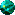 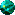 สรุปกรอบยุทธศาสตร์การพัฒนาเทศบาลตำบลอุ่มเม่าส่วนที่  3ยุทธศาสตร์การพัฒนา              ยุทธศาสตร์การพัฒนาเทศบาลตำบลอุ่มเม่า ยุทธศาสตร์การพัฒนาเทศบาลตำบลอุ่มเม่ายุทธศาสตร์การพัฒนาเทศบาลตำบลอุ่มเม่า                 ยุทธศาสตร์การพัฒนาเทศบาลตำบลอุ่มเม่า   ยุทธศาสตร์การพัฒนาเทศบาลตำบลอุ่มเม่า  ยุทธศาสตร์การพัฒนาเทศบาลตำบลอุ่มเม่า               ยุทธศาสตร์การพัฒนาเทศบาลตำบลอุ่มเม่า ยุทธศาสตร์การพัฒนาเทศบาลตำบลอุ่มเม่ายุทธศาสตร์การพัฒนาเทศบาลตำบลอุ่มเม่า  ยุทธศาสตร์การพัฒนาเทศบาลตำบลอุ่มเม่าวิสัยทัศน์จังหวัดกาฬสินธุ์มุ่งเป็นแหล่งผลิตอาหารคุณภาพ  ปลอดภัย  ชั้นนำภาคอีสาน  ภายในปี 2563ด้วยการทำการเกษตรที่ดี การเมืองน่าอยู่ และเป็นเมืองเรียนรู้เพิ่มประสิทธิภาพการบริหารการจัดการการพัฒนาแบบบูรณาการพัฒนาการเกษตรและเกษตรอุตสาหกรรมปรับปรุงอุทยานโลกไดโนเสาร์พัฒนาเมืองน่าอยู่ความมั่งคั่ง-GPPของจังหวัดเพิ่มขึ้น-จำนวนครัวเรือนในจังหวัดที่ยากจนลดลงความมั่นคง-จำนวนหมู่บ้านชุมชนเข้มแข็งเพิ่มขึ้นการบริหารจัดการแบบบูรณาการ  เน้นเสริมสร้างการเพิ่มประสิทธิภาพการบริหารจัดการแบบบูรณาการการท่องเที่ยว  เน้นพัฒนาและเพิ่มขีดความสามารถในการท่องเที่ยวการเกษตรและการอุตสาหกรรมเน้นเพิ่มขีดความสามารถในการเข่งขันด้านการเกษตรและเกษตรอุตสาหกรรมเมืองน่าอยู่  เน้นเสริมสร้างรากฐานทางเศรษฐกิจและสังคมไปสู่เมืองน่าอยู่	บทที่ 1  บทนำ2                          -  ความเป็นมาและความสำคัญในการจัดทำแผนยุทธศาสตร์	บทที่ 2  สภาพทั่วไปและข้อมูลพื้นฐานที่สำคัญของท้องถิ่น3 - 23	บทที่ 3  การวิเคราะห์ศักยภาพการพัฒนาของท้องถิ่น24 - 36	บทที่ 4  วิสัยทัศน์ พันธกิจ  และจุดมุ่งหมายในการพัฒนา37 -47                           -  สรุปกรอบยุทธศาสตร์การพัฒนาเทศบาลตำบลอุ่มเม่า48 - 60หมู่ที่ชื่อหมู่บ้านจำนวนครัวเรือนจำนวนประชากรจำนวนประชากรจำนวนประชากรหมู่ที่ชื่อหมู่บ้านจำนวนครัวเรือนชายหญิงรวม1บ้านอุ่มเม่า1622622685302บ้านดอนดู่1853493797223บ้านโคกเครือ1842832835665บ้านโคกศรี61136บ้านโคกศรี1499198บ้านอุ่มเม่าเหนือ1081952003959บ้านท่างาม311550544110210บ้านหัวขัว13123123146011บ้านคำม่วง14126024650612บ้านดอนขี้เหล็ก113218220438รวมรวม1,3632,3892,3894,749ประเภทการใช้ที่ดินจำนวนพื้นทีจำนวนพื้นทีประเภทการใช้ที่ดินไร่ร้อยละบริเวณเกษตรกรรม1,00080.00-พื้นที่นา16,56092.00-พื้นที่พืชไร่9005.00-พื้นที่ไม้ผล  ไม้ยืนต้น2701.50-พื้นที่เกษตรกรรมอื่นๆ 2701.50บริเวณที่อยู่อาศัย1,3506.00บริเวณพาณิชยกรรม2000.9สถาบันศาสนา2501.1สถาบันการศึกษา250.1สถาบันราชการ2100.9บริเวณเขตทหาร8003.6อื่น ๆ1,6657.4รวมทั้งตำบล22,500100.00ลำดับที่ที่สาธารณะประโยชน์อยู่ที่เนื้อที่ไร่ /งาน / ต.ร.ว.หมายเหตุ1หนองสิมบ้านบ.อุ่มเม่า ม.166-0-51  เป็นแหล่งน้ำดิบประปาหมู่บ้านหมู่ที่ 1,2 และ 8           องค์การบริหารส่วนตำบลอุ่มเม่าของใช้พื้นที่สำหรับก่อสร้างที่ทำการองค์การบริหารส่วนตำบลบ้านพัก พนักงานและสนามกีฬาประจำตำบล จำนวน  20 ไร่2หนองน้อยบ.อุ่มเม่า ม.12-3-37เชื่อมระหว่างหนองปะเปลือยกับลำน้ำพาน3หนองปะเปลือยบ.อุ่มเม่า ม.1     59-2-28  เป็นแหล่งน้ำเพื่อการเกษตรที่สำคัญของหมู่ที่ 1,84หนองอุดมบ.ดอนดู่ ม.2157-2-22 ป็นแหล่งน้ำเพื่อการเกษตร และประมงของหมู่ที่ 1,2,85หนองโปร่งคลองบ.ดอนดู่ ม.229-2-23  เป็นแหล่งน้ำเพื่อการเกษตรของหมู่ที่ 26หนองผือบ.ดอนดู่ ม. 218-2-26  เป็นแหล่งน้ำเพื่อการเกษตรของหมู่ที่ 27หนองบ้าน(หนองบัว)บ.โคกเครือ ม. 324-1-82  เป็นแหล่งน้ำเพื่อการเกษตรของหมู่ที่ 38หนองจอกบ.คำม่วง ม. 11151-3-77  เป็นแหล่งน้ำเพื่อการเกษตรของหมู่ที่ 11และ129หนองเบ็ญบ.ดอนขี้เหล็กม.1226-0-34  เ ป็นแหล่งน้ำดิบประปาหมู่บ้านหมู่ที่ 1210ดอนตาปู่บ.โคกเครือ ม.33-1-3ปัจจุบันขุดลอกเป็นพื้นที่เดียวกันกับหนองบ้านหนองบัว     11ดอนตาปู่บ.ท่างาม ม.99-0-27  ปัจจุบันเป็นป่าละเมาะ12ดอนโจด บ.ดอนขี้เหล็กม.1222-0-27  ปัจจุบันหมู่บ้านปลูกป่ายูคาลิปตัส13โคกดอนหันบ.ท่างาม ม.9บ.คำม่วง ม.101,499-0-06ปัจจุบันเป็นที่ตั้งของ บ.ท่างามและ บ. คำม่วง  ซึ่ง     ย้ายมาจาก บ.ท่างามเก่าประมาณ 500 ไร่  นอกจากนี้มณฑลทหารบกที่ 23 ขอใช้จำนวน  800 ไร่ และศูนย์พัฒนาที่ดินของใช้ประมาณ 200 ไร่14ศาลากลางบ้านบ.อุ่มเม่า ม. 11-3-8515ศาลากลางบ้านบ.ท่างาม ม.97-2-44เป็นที่ตั้งศูนย์พัฒนาเด็กเล็ก เอไอเอส-สานรัก 116ที่สาธารณะหมู่บ้านบ.ท่างาม ม.9ประมาณ 10 ไร่ อยู่ในระหว่างการออก นสล.17ป่าช้า บ.อุ่มเม่าบ.อุ่มเม่า ม.1ประมาณ 5 ไร่ อยู่ในระหว่างการออก นสล.18แปลงสาธิต ม.9บ.ท่างาม ม.9ประมาณ 5 ไร่ ยังไม่มี นสล.19ดอนตาปู่น้ำ ม.9บ.ท่างาม ม.9ประมาณ 3 ไร่ ยังไม่มี นสล.20หนองท่าน้อย ม.9บ.ท่างาม ม.9ประมาณ 5 ไร่ ยังไม่มี นสล.พื้นที่รวมประมาณ              พื้นที่รวมประมาณ              พื้นที่รวมประมาณ              2,114   ไร่  1  งาน  39 ตารางวา2,114   ไร่  1  งาน  39 ตารางวาสถานศึกษาหน่วยงานรับผิดชอบจำนวนพื้นที่ให้บริการที่ตั้งจำนวน นร.โรงเรียนอุ่มเม่าวิทยาสำนักงานประถมศึกษาแห่งชาติ11,2,8,108โรงเรียนคำม่วงวิทยาสำนักงานประถมศึกษาแห่งชาติ19,11,1211ศูนย์พัฒนาเด็กก่อนวัยเรียนกรมศาสนา31,2,8,9,101,3,9144ที่อ่านหนังสือพิมพ์หมู่บ้านกรมพัฒนาชุมชน322หอกระจายข่าวหมู่บ้าน81-121-12หอกระจายข่าวไร้สายทต.อุ่มเม่า81-121-12ชื่อถนนระยะทาง ก.ม.ประเภทผิวจราจรหมู่บ้าที่ผ่านหน่วยงานรับผิดชอบโคกศรี-กาฬสินธุ์8แอสฟัลท์5,10กรมทางหลวงโคกศรี –ยางตลาด6แอสฟัลท์5,7กรมทางหลวงโคกศรี-คำมะยาง15แอสฟัลท์5,6,9,11,12ร.พ.ชโคกศรี- นาดี6แอสฟัลท์5,3กรมโยธาธิการหัวขัว- ขมิ้น10แอสฟัลท์10,2,8,1กรมโยธาธิการคำม่วง - นาดี2แอสฟัลท์11กรมโยธาธิการโคกศรี-ดอนดู่4ลูกรัง5,2อบต.-สท. โคกศรีโคกศรี- ท่างาม3ลูกรัง7,4,9อบต.-สท. โคกศรีหัวขัว-โคกเครือ5ลูกรัง10,3ชลประทานโคกเครือ-อุ่มเม่า5ลูกรัง3,1,8ชลประทานโคกเครือ-โคกศรี1ลูกรัง3,6สท.โคกศรีเลขที่ชื่อ - สกุลอายุที่อยู่ชื่อบิดา - มารดาความรู้๑.๒.๓.๔.๕.๖.๗.๘.๙.๑๐.๑๑.๑๒.๑๓.๑๔.๑๕.๑๖.๑๗.๑๘.๑๙.นางสาวบุญญา  ฆารพวงนางเพ็ญจันทร์    ผลเจริญงามนางนัทธยา    สุริฉายนางจตุพร   เทศารินทร์นางสาวบุษกร  ภูสระไสยนายรณยศ    ไชยวรรณนางทานตะวัน  สิงห์หาบุตรนางวิไลลักษณ์     ช่ำชองนางอมรรัตน์    ภูคงเดือนนางเพ็ญนภา  กุลไทยนางลำไพร    นระแสนนายกรุงชาติ    ไชยกำบังนางศุภักษร     ภูแสงสั่นนางวัชรินทร์   ทิศเนตรน.ส.เอื้องฟ้า      ภูกิ่งเงินนางพัชณี     ภูสุจริตนางพิมลภัส    มหาแสนนางสาววนิดา   ต้นกันหานางสาวศุทราธินีย์  ปินะกาโน๕๐๔๑๓๘๕๓๓๗๓๗๓๙๓๗๓๗๔๐๓๓๔๓๓๘๓๖๓๖๓๒๓๔๓๓๓๗.๖๒   ถนนแก่งสำโรง  อำเภอเมือง   จังหวัดกาฬสินธุ์๑๖๑ ม.๙  ต.ยางตลาด   อ.ยางตลาด         จ.กาฬสินธุ์๑๔๙  ม.๔ ต.อุ่มเม่า   อ.ยางตลาดจ.กาฬสินธุ์๙๙ ม.๔  ต.อุ่มเม่า   อ.ยางตลาดจ.กาฬสินธุ์๑๕๘  ม.๑   ต.อุ่มเม่า   อ.ยางตลาดจ.กาฬสินธุ์๗๖  ม.๗  ต.อุ่มเม่า  อ.ยางตลาดจ.กาฬสินธุ์๑๙๐ ม.๕  ต.อุ่มเม่า  อ.ยางตลาดจ.กาฬสินธุ์๑๒๗ ม.๑๕  ต.สำนักตะคร้อกิ่ง อ.เทพารักษ์ จ.นครราชสีมา๒๙ ม.๙ ต.เขาพระนอน  อ.ยางตลาดจ.กาฬสินธุ์ ๑๕/๒๕  ถ.สุรินทร์ ต.กาฬสินธุ์อ.เมือง  จ.กาฬสินธุ์๒๗ ม.๔  ต.นาดี  อ.ยางตลาดจ.กาฬสินธุ์๔๒ ม.๑๐  ต.หลุบ  อ.เมืองจ.กาฬสินธุ์๑๕๗ ม.๕ต.อุ่มเม่า   อ.ยางตลาดจ.กาฬสินธุ์๘๘ ม.๕  ต.อุ่มเม่า  อ.ยางตลาดจ.กาฬสินธุ์๑๑๓ ม.๘ ต.อุ่มเม่า   อ.ยางตลาดจ.กาฬสินธุ์๙๓ ม.๓  ต.อุ่มเม่า   อ.ยางตลาดจ.กาฬสินธุ์๗๘  ม.๖  ต.เมืองพาน     อ.บ้านผือจ.อุดรธานี๑๓๔ ม.๖  ต.โนนศิลาเลิงอ.ฆ้องชัย  จ.กาฬสินธุ์๑/๓  ถนนดงปอ  ต.กาฬสินธุ์อ.เมือง  จ.กาฬสินธุ์นายเพียร  - นางทุเรียน  ฆารพวงนายณรงค์      ปริญญาศรี นางบุญเพ็ญ    ปริญญาศรีนายโกศล – นางสมใจ  ภูแย้มไสย์นายสมบูรณ์  - นางฉลวย  ภูน้ำย้อยนายม้วน – นางมณเฑียร  ภูสระไสยนายวิรัช     ไชยวรรณนางพัชรี    มงคลสินธุ์นายถวัลย์ – นางคำนาง  ภูสีโคตรนายทับ – นางศิริ  พันชนะนายนิรัตน์ – นางเทเวช  ไชยรัตน์นายเสถียร   อุดมรัตน์นางบุบผา   ไตรนิคมนายบุญชู    รักความซื่อนางทองเรียน   รักความซื่อนายจำลอง     ไชยกำบังนางสมัย       ไชยกำบังนายเพิ่มยศ    ประทัศนางเสงี่ยม     ประทัศนายประทีป   แก้ววิจิตรนางสมควร   แก้ววิจิตรนายประเคน  -  นางทัศนีย์  ภูกิ่งเงินนายฉลอง  - นางดอกจันทร์  ภูสุจริตนายบัวบาน – นางฉวีวรรณ  ชัยเสนานายคำพา – นางบังอร  ต้นกันยานายทวี – นางทองม้วน  ปินะกาโนปริญญาโทปริญญาตรีปริญญาโทปริญญาโทปริญญาตรีปริญญาโทปริญญาตรีปริญญาตรีปริญญาตรีปริญญาตรีปริญญาตรีปวส.ปวส.ปริญญาตรีปริญญาตรีปวส.ปริญญาตรีปวส.ปริญญาโทเลขที่ชื่อ - สกุลอายุที่อยู่ชื่อบิดา - มารดาความรู้๒๐.๒๑.๒๒.๒๓.๒๔.๒๕.๒๖.๒๗.๒๘.๒๙.๓๐.๓๑.๓๒.๓๓.๓๔.๓๕.๓๖.จ่าเอกธมินทร์   เจริญราชนางชลนิภา   ชัยชนะนายชาญชัย       ภูไวย์นายวีระศักดิ์    เครือวัลย์นางรัชนี   เปรมชาตินางสาวฉวีวรรณ  ภูโสภานางสาวทองม้วน  ภูมีนานางฉวีวรรณ  พรหมจอมนางนิฤบล   ถิตย์พงษ์นางอุมารัตน์ ดอนกระสินธุ์นางวิภาดา ฆารสมบูรณ์นางสาวศรีแพร ภูผาสุขนางสุภาพ   ภูแสนศรีนายวิระ  ภูสมมาตย์นางสาวมยุรา  ภูกิ่งพลอยนางสาวจิตติมา นาถมทองนางสาวแพรวผกา   โยธาศรี๒๘๔๔๔๖๔๗๔๐๔๐๔๘๔๒๔๕๕๑47๔๐๔๕๓๐๓๖๓๑๒๗๓๒๒/๒  ถ.กุดยางสามัคคี   อ.เมืองจ.กาฬสินธุ์๘๒ ม.๓ ต.หนองกุง  อ.เมืองจ.กาฬสินธุ์๑๑๐ ม. ๑ ต.อุ่มเม่า   อ.ยางตลาดจ.กาฬสินธุ์๑๗  ม. ๑  ต.อุ่มเม่า  อ.ยางตลาดจ.กาฬสินธุ์๓๑  ม. ๑  ต.อุ่มเม่า   อ.ยางตลาดจ.กาฬสินธุ์๔๑  ม. ๓  ต.อุ่มเม่า  อ.ยางตลาดจ.กาฬสินธุ์๔๒  ม. ๙  ต.อุ่มเม่า  อ.ยางตลาดจ.กาฬสินธุ์๘๒ ม. ๑  ต.อุ่มเม่า  อ.ยางตลาดจ.กาฬสินธุ์๒๙ ม. ๑  ต.อุ่มเม่า   อ.ยางตลาด  จ.กาฬสินธุ์๑๓๓  ม. ๘  ต.อุ่มเม่า  อ.ยางตลาดจ.กาฬสินธุ์๕๙ ม. ๙  ต.นาดี  อ.ยางตลาดจ.กาฬสินธุ์๔  ม. ๓  ต.อุ่มเม่า  อ.ยางตลาดจ.กาฬสินธุ์๑๕๑  ม. ๓  ต.อุ่มเม่า  อ.ยางตลาดจ.กาฬสินธุ์๑๗๕ ม. ๙ ต.อุ่มเม่า  อ.ยางตลาดจ.กาฬสินธุ์๖๘  ม. ๙  ต.อุ่มเม่า  อ.ยางตลาดจ.กาฬสินธุ์๗๔  ม. ๑๒  ต.อุ่มเม่า  อ.ยางตลาดจ.กาฬสินธุ์๑๐๒   ม. ๓  ต.อุ่มเม่า   อ.ยางตลาดจ.กาฬสินธุ์นายสมใจ  - นางพรรณี   เจริญราชนายสมคิด    ยลสำอางค์นางเลี่ยม    ยลสำอางค์นายเงิน         ภูไวย์นางล้วน       ภูไวย์นายประดิษฐ์   เครือวัลย์นางบุญล้วน   เครือวัลย์นายเลิศ – นางเลี้ยน  ภูสมศรีนายประมวล   ภูโสภานางสาร   ภูโสภานายใบ – นางอวด  ภูมีนานายมนัส – นางละมัย  ภูเด่นแดนนายประจักษ์  ไชยจำนงค์นางบุญเรือง  ไชยจำนงค์นายเดือน – นางสุก  เหลืองเจริญนายสี  - เหลิ่ง   ภูธรรมะนายล้วน – นางเอื่อม  ภูผาสุกนายประมวล   ภูโสภานางสาร   ภูโสภานายสมควร  ภูสมมาตย์นางประครอง  ภูสมมาตย์นายคำมา   ภูกิ่งพลอยนางสุวรรณ์    ภูกิ่งพลอยนายบุญโฮม   นาถมทองนางสำราญ  นาถมทองนายประเสริฐ – นางคำมวย  ภูตีกาปริญญาตรีปวช.ปวช.ปวส.ปริญญาตรีปริญญาตรีปริญญาตรีปริญญาตรีปริญญาตรีปวส.ปริญญาตรีปริญญาตรีปริญญาตรีปริญญาตรีปริญญาตรีปริญญาตรีปริญญาตรี                                                   ปัจจัยภายในปัจจัยภายนอกW – จุดอ่อนW1  ขาดการวางแผนและการบริหารแบบบูรณาการW2  ประชาชนยากจนW3  การจัดการข้อมูลสารสนเทศไม่มีประสิทธิภาพเพียงพอW4  ขาดบุคลากรเฉพาะด้านW5  ขาดการพัฒนาวิทยาศาสตร์เทคโนโลยีชั้นสูงW6  การคมนาคมไม่สะดวกW7  การประชาสัมพันธ์ไม่ดีพอW8  ขาดระบบการจัดการน้ำที่มีประสิทธิภาพS – จุดแข็งS1  แหล่งเกษตรชั้นนำในอำเภอS2  ทรัพยากรธรรมชาติและสิ่งแวดล้อมS3  สภาพภูมิศาสตร์และท้องถิ่นS5  เครือข่ายองค์กรในอบต.เข้มแข็งS6  แรงงานพอเพียงO – โอกาสO1  นโยบายของรัฐO2  กระแสเกษตรอินทรีย์O3  กระแสการค้าเสรีพหุภาคีO4  ถนนสายหลักเชื่อมสู่อินโดจีนO5  ภาวะเศรษฐกิจที่ฟื้นตัวO6  ความสัมพันธ์ที่ดีกับประเทศเพื่อนบ้านWO- เอื้อแต่อ่อนพัฒนาคุณภาพการผลิตแปรรูปและการตลาดสู่มาตรฐานสากล (W2-O1, W5-O2, W5-O3)ส่งเสริมการบริหารที่ดีด้านเงินทุนในชุมชน(W1-01, W2-01,  W3-01, W7-01)พัฒนาประสิทธิภาพการบริหาร การพัฒนาแบบบูรณาการ(W1-01, W2-01, W3-01, W7-01, W8-01)SO – เอื้อและแข็งการพัฒนาการท่องเที่ยวเชิงอนุรักษ์ (S2-O1, S2-O5,S3-O1,     S3-O5,S4-O1, S4-O5)การส่งเสริมการพัฒนาการเกษตรยั่งยืน  (S1-O1,S2-O2,S3-O2S4-O2,S5-O2,S6-O2)ส่งเสริมและพัฒนาอุตสาหกรรมเกษตรแปรรูป(S1-O1,S2-O2,S3-O2,S4-O2,S5-O2,S6-O2)ส่งเสริมอาหารไทยสู่ครัวโลก (S1-O1,S1-O2,S1-O3,S3-O2S3-O3,S1-O5)พัฒนาทักษะฝีมือแรงงาน (S1-O1,S6-O1)ส่งเสริมการอนุรักษ์ฟื้นฟูศิลปวัฒนธรรมและภูมิปัญญาท้องถิ่น(S3-O1,S3-O2,S2-O2,S3-O5)T – อุปสรรคT1  ภัยธรรมชาติT2  การเข้าถึงแหล่งเงินทุนยากT3  การพึ่งพิงเทคโนโลยีT4  การกีดกันทางการค้าT5  ประชาชนถูกเอารัดเอาเปรียบจากกลุ่มผลประโยชน์T6  ผลกระทบจากการค้าเสรีWT – ไม่เอื้อและอ่อนพัฒนาประสิทธิภาพการจัดการเทคโนโลยีสารสนเทศ(W1-T2,W1-T3,W1-T5,W2-T1,W2-T2,W2-T3,W2-T4,W2-T5W2-T6,W3-T3,W3-T4,W8-T5,W3-T6)ปรับปรุงระบบคมนาคมให้สะดวก (W6-T1,W6-T6)ส่งเสริมและสนับสนุนทุน เพื่อการวิจัยท้องถิ่น(W4-T1,W4-T3,W4-T5)ส่งเสริมการเกษตรนอกฤดู (W2-T1,W5-T1,W8-T1)ส่งเสริมการใช้เทคโนโลยีขั้นสูง เพื่อการผลิต (W5-T1,W5-T2W5-T3,W5-T5,W5-T6)ST – ไม่เอื้อแต่แข็งพัฒนาระบบการจัดการน้ำสู่พื้นที่การเกษตร (S2-T1, S4-T1, S4 –T3)ส่งเสริมและสร้างชุมชนเข้มแข็ง(S5-T1,S5-T2,S5-T4,S5-T5, S5-T6, S6-T2)เป้าประสงค์(Goals)ตัวชี้วัด(KPls)ข้อมูลปัจจุบัน(ตามตัวชี้วัด)(Baseline Data)เป้าหมาย (Targets)5 ปี (2563-2568)เป้าหมาย (Targets)5 ปี (2563-2568)เป้าหมาย (Targets)5 ปี (2563-2568)เป้าหมาย (Targets)5 ปี (2563-2568)เป้าหมาย (Targets)5 ปี (2563-2568)เป้าหมาย (Targets)5 ปี (2563-2568)ปี63-68ปี 64ปี 65ปี 66ปี 67ปี 68ความมั่งคั่ง-GPP ของจังหวัดเพิ่มขึ้น-จำนวนครัวเรือนยากจนในจังหวัดลดลง- ล้านบาท(ข้อมูล ของ สศช.)- จำนวนครัวเรือนยากจน     ครัวเรือน/ - ชุมชน  20%80%5%20%5%20%5%20%5%20%5%20%ความมั่งคง-จำนวนหมู่บ้านชุมชนเข้มแข็งเพิ่มขึ้นจำนวนหมู่บ้านต้นแบบ  ชุมชนเข้มแข็ง  8 หมู่บ้าน จากจำนวนหมู่บ้านทั้งสิน  8 หมู่บ้าน 1,000/8100/2100/2100/2100/2100/2ประเด็นยุทธศาสตร์(Strategic  Issues)ยุทธศาสตร์ (Strategics)1.  การบริหารจัดการที่ดีมีความโปรงใสการเสริมสร้างการประสิทธิภาพการบริหารจัดการที่ดี มีความโปร่งใส2. สร้างความเข็มแข็งของชุมชนการเสริมความเข็มแข็งและศักยภาพของชุมชน3.  การเกษตรกรรมการเพิ่มขีดความสามารถในการแข่งขันด้านเกษตร4.  เมืองน่าอยู่การเสริมสร้างรากฐานทางเศรษฐกิจและสังคมไปสู่เมืองน่าอยู่ยุทธศาสตร์โครงการ1.  การเสริมสร้างการเพิ่มประสิทธิภาพการบริหารจัดการที่ดี มีความโปรงใส2 .  การเสริมความเข็มแข็งและศักยภาพของชุมชน                 3.  การเพิ่มขีดความสามารถในด้านการเกษตร                   4.  การเสริมสร้างรากฐานทางเศรษฐกิจและสังคมไปสู่เมืองน่าอยู่โครงการส่งเสริม และพัฒนาการบริหารจัดการที่ดี มีความโปรงใส  ประกอบด้วยกิจกรรมต่างๆ ดังนี้1.1  การจัดการระบบข้อมูลสารสนเทศ1.2  การพัฒนาองค์กร1.3  การมีส่วนร่วมของชุมชน1.4  การควบคุม  กำกับและประเมินผล2.   โครงการสร้างความเข็มแข็งและเพิ่มศักยภาพให้แก่องค์กรชุมชน       2.1  การพัฒนาจิตใจ2.2  การยกระดับและพัฒนาคุณภาพการศึกษา2.3  การสร้างความเข็มแข็งชุมชนปลอดยาเสพติดปลอดอาชญากรรม2.4  การอนุรักษ์ฟื้นฟูศิลปวัฒนธรรม2.5  การส่งเสริมภูมิปัญญาท้องถิ่น3.  โครงการพัฒนาการผลิต  แปรรูปและการตลาดผลิตภัณฑ์การเกษตร ปลอดภัยจากสารพิษ ประกอบด้วยกิจกรรมต่างๆ ดังนี้3.1  การส่งเสริมและพัฒนาการผลิตผล3.2  การวิจัยพัฒนาและออกแบบผลิตภัณฑ์ OTOP       3.3  การพัฒนาและแปรรูปผลผลิตทางการเกษตร3.4  การพัฒนาเกษตรกรรมที่ยั่งยืน4.   โครงการเสริมสร้างรากฐานทางเศรษฐกิจ สังคมไปสู่ชุมชนน่าอยู่ ประกอบด้วยกิจกรรมต่างๆ ดังนี้4.1  การการสร้างหลักประกันล่วงหน้า4.2  การส่งเสริมเศรษฐกิจชุมชน4.3  การพัฒนาโครงสร้างพื้นฐาน4.4  การพัฒนาสิ่งแวดล้อมยั่งยืน4.5 การพัฒนาสวัสดิการสังคมประเด็นยุทธศาสตร์(Stategic  Issues)ยุทธศาสตร์(Stategic)1) การบริหารจัดการที่ดีมีเศรษฐกิจและสังคมที่ดี2)การทำเกษตรอินทรีย์มุ่งสู่เกษตรพอเพียงและผสมผสานการส่งเสริมการแปรสภาพพื้นที่ที่ว่างเปล่าที่มีอยู่แล้วบริหารการจัดการใหม่และนำอินทรีย์วัตถุดิบในชุมชนมาใช้อย่างคุ้มค่าตามแนวคิดเศรษฐกิจพอเพียงและผสมผสาน2)จัดการศึกษาและวิจัยภูมิปัญญาท้องถิ่นการกระตุ้นการศึกษาภูมิปัญญาท้องถิ่นจากปราชญ์ชาวบ้านเพื่อนำความรู้มาใช้ให้เกิดประโยชน์4)ความกินดีอยู่ดี  พอเพียงลดรายจ่าย  เพิ่มรายได้ และความสุขของคนในชุมชนการเพิ่มประสิทธิภาพการจัดตั้งเครือข่ายชุมชน  ความพอเพียงลดการพึ่งพา ส่งเสริมกิจกรรมสร้างความสัมพันธ์5)การจัดตั้งแหล่งเศรษฐกิจเครือข่ายวิสาหกิจชุมชนขยายศูนย์รวมเศรษฐกิจภายในชุมชน6)ศูนย์รวมข้อมูลข่าวสารระดับตำบลการขยายศูนย์ข้อมูล   ข่าวสาร  เทคโนโลยี และการแลกเปลี่ยนข้อมูลของคนในชุมชนยุทธศาสตร์โครงการด้านการบริหารการจัดการที่ดี  มีความโปรงใส1. ฝึกอบรมสัมมนาบุคลากรของ ทต.เพื่อให้มีความเข้าใจระเบียบกฎหมายที่ใช้ในการปฏิบัติงาน2. การสนับสนุนและกระตุ้นให้ชุมชนและประชาชนเข้ามามีส่วนร่วมในการทำงานของ ทต.  -  การส่งเสริมและพัฒนาบุคคลากรแบบบูรณาการ  - จัดหาระบบสื่อสารทางไกลอัตโนมัติเพื่อประชาสัมพันธ์กิจการของ ทต.  - ส่งเสริมให้องค์กรชุมชน ประชาชนเข้ามีส่วนร่วมในการจัดซื้อ – จ้างของ ทต.ด้านทรัพยากรมนุษย์และสิ่งแวดล้อม2.การกระตุ้นการศึกษาภูมิปัญญาท้องถิ่นจากปราชญ์ชาวบ้านเพื่อนำความรู้มาใช้ให้เกิดประโยชน์ -  การส่งเสริมผลิตภัณฑ์ภูมิปัญญาท้องถิ่นจัดตั้งศูนย์ส่งเสริมการเรียนรู้ปราชญ์ชาวบ้าน  - ปรับปรุงและพัฒนาแหล่งน้ำ และที่สาธารณะในเขต ทต.ด้านผังเมืองและการใช้ที่ดินเพื่อการเกษตร  3.การส่งเสริมการแปรสภาพพื้นที่ที่ว่างเปล่าที่มีอยู่มาบริหารการจัดการใหม่และนำวัตถุดิบในชุมชนมาใช้อย่างคุ้มค่า- การส่งเสริมพัฒนาการผลิตส่งเสริมการบริหารจัดการพื้นที่การเกษตรอย่างมีระบบด้านการสร้างความเข้มแข็งของชุมชนและการพัฒนาที่ยั่งยืน4.การเพิ่มประสิทธิภาพการจัดตั้งเครือข่ายชุมชน  ความพอเพียงลดการพึ่งพา ส่งเสริมกิจกรรมสร้างความสัมพันธ์-การเสริมสร้างชุมชนเข้มแข็ง  การพึ่งตนเองด้านเศรษฐกิจฐานราก5.ขยายศูนย์รวมเศรษฐกิจวิสาหกิจชุมชน- ส่งเสริมการจัดตั้งวิสาหกิจชุมชนด้านโครงสร้างพื้นฐานเทคโนโลยีสารสนเทศและการศึกษา6.การขยายศูนย์ข้อมูล   ข่าวสาร  เทคโนโลยี และการแลกเปลี่ยนข้อมูลของคนในชุมชน- ส่งเสริมการพัฒนาระบบการเปิดเผยข้อมูลพัฒนาเทคโนโลยีโครงการตัวชี้วัดตัวชี้วัดข้อมูลปัจจุบันเป้าหมาย  ปี  2563-2568เป้าหมาย  ปี  2563-2568เป้าหมาย  ปี  2563-2568เป้าหมาย  ปี  2563-2568เป้าหมาย  ปี  2563-2568เป้าหมาย  ปี  2563-2568เป้าหมาย  ปี  2563-2568ตัวชี้วัดตัวชี้วัดข้อมูลปัจจุบัน63-686465666768หมายเหตุ1.  โครงการส่งเสริมและพัฒนาทรัพยากรบุคคลแบบบูรณาการ1.1การพัฒนาศักยภาพบุคคลในท้องถิ่น1.2การพัฒนาระบบการเงินการคลังองค์กรท้องถิ่น1.3การพัฒนาระบบการศึกษาในท้องถิ่น1.4การพัฒนาระบบข้อมูลข่าวสาร1.5พัฒนาระบบการบริการประชาชนในท้องถิ่น1.6พัฒนาระบบการติดตามประเมินผล1.7พัฒนาระบบสิ่งแวดล้อมและสาธารณสุขความพึงพอใจผู้รับบริการ  มากกว่า  70%1.ส่งเสริมพัฒนาบุคลากร  40%2.การจัดการศึกษา อปท. 20%3.เผยแพร่าข้อมูลข่าวสาร  70%4.การให้บริการ 80%5.ติดตามประเมินผล 30%6.สิ่งแวดล้อมและสาธารณสุข  15%1.ส่งเสริมพัฒนาบุคลากร  40%2.การจัดการศึกษา อปท. 20%3.เผยแพร่าข้อมูลข่าวสาร  70%4.การให้บริการ 80%5.ติดตามประเมินผล 30%6.สิ่งแวดล้อมและสาธารณสุข  15%มากกว่า70%มากกว่า  70%มากกว่า  75%มากกว่า  80%มากกว่า  80%มากกว่า  80%2.โครงการส่งเสริมผลิตภัณฑ์ภูมิปัญญาท้องถิ่นจัดตั้งศูนย์ส่งเสริมการเรียนรู้ปราชญ์ชาวบ้าน2.1จัดตั้งศูนย์การเรียนรู้ภูมิปัญญาท้องถิ่น2.2ส่งเสริมการศึกษาวิจัยภูมิปัญญาท้องถิ่น2.3การวิจัยพัฒนาผลิตภัณฑ์  OTOP2.4การจัดตั้งกลุ่มอาชีพจากภูมิปัญญาโดยอาศัยวัตถุดิบที่มีอยู่1.มีศูนย์การเรียนรู้ภูมิปัญญาที่เป็นรูปธรรม2.ประชนเข้าใจภูมิปัญญาอย่างท่องแท้3.สร้างผลิตภัณฑ์  OTOP ที่มีมาตรฐาน4.มีกลุ่มอาชีพเพิ่มขึ้นและมีความหลากหลายขาดศูนย์การเรียนรู้ประชาชนยังไม่เห็นประโยชน์ของภูมิปัญญาOTOP  ยังขาดการยอมรับจำนวนกลุ่มอาชีพเพิ่มขึ้นขาดศูนย์การเรียนรู้ประชาชนยังไม่เห็นประโยชน์ของภูมิปัญญาOTOP  ยังขาดการยอมรับจำนวนกลุ่มอาชีพเพิ่มขึ้น580%100%8110%20%2210%20%2220%20%2-20%20%1-20%20%1โครงการตัวชี้วัดข้อมูลปัจจุบันเป้าหมาย  ปี  2563-2568เป้าหมาย  ปี  2563-2568เป้าหมาย  ปี  2563-2568เป้าหมาย  ปี  2563-2568เป้าหมาย  ปี  2563-2568เป้าหมาย  ปี  2563-2568เป้าหมาย  ปี  2563-2568โครงการตัวชี้วัดข้อมูลปัจจุบัน63-685465666768หมายเหตุ3.  โครงการส่งเสริมพัฒนาการผลิตส่งเสริมการบริหารจัดการพื้นที่การเกษตรอย่างมีระบบ3.1การพัฒนาพื้นที่การเกษตร    -การแบ่งโซนการผลิตทางการเกษตร    -ขยายพื้นที่เกษตรผสมผสาน  -การปรับปรุงพื้นที่ว่างเปล่ามาบริหารจัดการเชิงเกษตร            เพื่อให้ใช้ประโยชน์ได้สูงสุด1.ความหลากหลายทางผลผลิตทางการเกษตร2.จำนวนพื้นที่ไร่นาสวนผสมที่เพิ่มขึ้น3.จำนวนพื้นที่ว่างเปล่าลดลงชนิดของผลผลิตทางการเกษตร2-3ชนิดไม่ได้รับการสนับสนุนอย่างจริงจังเกษตรกรไม่มีความรู้การทำไร่นาสวนผสมพื้นที่ที่ปล่อยไม่ได้ใช้ประโยชน์ยังสูง60%90%90%20%20%20%10%20%20%10%20%20%10%20%20%10%10%10%4.โครงการเสริมสร้างชุมชนเข้มแข็ง  การพึ่งตนเอง4.1การพัฒนาโครงสร้างพื้นฐาน4.2การพัฒนาจัดตั้งกลุ่มเครือข่ายชุมชน4.3การพัฒนาจิตใจและคุณธรรม4.4การสร้างชุมชนปลอดยาเสพติด  อาชญากรรมชุมชนเข้มแข็งเพิ่มขึ้นโดยพิจารณาจาก1.จำนวนครัวเรือนยากจนลดลง2.อัตราการจ้างงานสูงขึ้น3.ชุมชนปลอดยาเสพติด4.อาชญากรรมลดลง5.ประชาชนมีความสุขจากหมู่บ้านต้นแบบ100%20%20%20%20%20%โครงการตัวชี้วัดข้อมูลปัจจุบันเป้าหมาย  ปี  2559-2563เป้าหมาย  ปี  2559-2563เป้าหมาย  ปี  2559-2563เป้าหมาย  ปี  2559-2563เป้าหมาย  ปี  2559-2563เป้าหมาย  ปี  2559-2563เป้าหมาย  ปี  2559-2563โครงการตัวชี้วัดข้อมูลปัจจุบัน 59-635960616263หมายเหตุ5.โครงการ ส่งเสริมวิสาหกิจชุมชน5.1พัฒนาอาชีพด้านวิสาหกิจชุมชนจากแผนแม่บท5.2จัดตั้งศูนย์ดำเนินการวิสาหกิจชุมชน5.3ส่งเสริมอบรมกลุ่มอาชีพ  อปท.5.4ฝึกอบรมการบริหารจัดการการตลาดกลุ่มอาชีพมีการจัดทำวิสาหกิจชุมชนที่เป็นรูปธรรมมีวิสาหกิจชุมชนจำนวน  1  %70%20%20%10%10%10%6.โครงการส่งเสริมการพัฒนาระบบการเปิดเผยข้อมูลพัฒนาเทคโนโลยี6.1จัดตั้งศูนย์เผยแพร่ข้อมูลข่าวสารประจำตำบล6.2ติดตั้งอินเตอร์เน็ตประจำตำบล6.3พัฒนาหอกระจายข่าวให้มีประสิทธิภาพประชาชนสามารถรับประโยชน์จากศูนย์  90 %มีอินเตอร์เน็ทและเพิ่มประสิทธิภาพในการใช้งานหอกระจายข่าวทุกจุดสามารถเชื่อมโยงข้อมูลกันได้และเกิดความรวดเร็วไม่เพียงพอและขาดประสิทธิภาพไม่มีประชากรส่วนใหญ่ใช้งานไม่เป็นประชาชนได้รับข้อมูลครบถ้วนและรวดเร็ว150%90%110%5%010%5%010%10%010%10%010%10%วิสัยทัศน์(vision)การบริหารจัดการบ้านเมืองที่ดี  มีชุมชนเข้มแข็ง  เป็นแหล่งน่าอยู่  มุ่งสู่เกษตรอินทรีย์  มีการพัฒนาที่ยังยืนการบริหารจัดการบ้านเมืองที่ดี  มีชุมชนเข้มแข็ง  เป็นแหล่งน่าอยู่  มุ่งสู่เกษตรอินทรีย์  มีการพัฒนาที่ยังยืนการบริหารจัดการบ้านเมืองที่ดี  มีชุมชนเข้มแข็ง  เป็นแหล่งน่าอยู่  มุ่งสู่เกษตรอินทรีย์  มีการพัฒนาที่ยังยืนการบริหารจัดการบ้านเมืองที่ดี  มีชุมชนเข้มแข็ง  เป็นแหล่งน่าอยู่  มุ่งสู่เกษตรอินทรีย์  มีการพัฒนาที่ยังยืนการบริหารจัดการบ้านเมืองที่ดี  มีชุมชนเข้มแข็ง  เป็นแหล่งน่าอยู่  มุ่งสู่เกษตรอินทรีย์  มีการพัฒนาที่ยังยืนการบริหารจัดการบ้านเมืองที่ดี  มีชุมชนเข้มแข็ง  เป็นแหล่งน่าอยู่  มุ่งสู่เกษตรอินทรีย์  มีการพัฒนาที่ยังยืนเป้าประสงค์(Goals)ความมั่งคงความมั่นคงความมั่นคงความมั่นคงความมั่นคงความมั่นคงพันธกิจ(Mission)พัฒนาประสิทธิภาพบุคคลในท้อง ถิ่นจัดการศึกษาและวิจัยภูมิปัญญาท้องถิ่นพัฒนาพื้นที่การเกษตรที่มีอยู่อย่างจำกัดมุ่งสู่เกษตรพอเพียงและผสมผสานเสริมสร้างความเข้มแข็งของชุมชนสร้างความสัมพันธ์ชุมชนพัฒนาแหล่งเศรษฐกิจวิสาหกิจชุมชนจัดระบบข้อมูลข่าสารระดับตำบลประเด็นยุทธศาสตร์(Strategic  Issues)การพัฒนาบริหารจัดการทรัพยากรในท้องถิ่นการศึกษาภูมิปัญญาท้องถิ่นการทำเกษตรผสมผสานหลากหลายเพิ่มการกินดีอยู่ดี  พอเพียงลดรายจ่าย  ความสุขคนในชุมชนการจัดตั้งแหล่งเศรษฐกิจเครือข่ายชุมชนศูนย์รวมข้อมูลข่าวสารระดับตำบลยุทธศาสตร์(Strategic)ด้านการบริหารการปกครอง ความมั่นคง  การอำนวยความยุติธรรมด้านทรัพยากรมนุษย์และทรัพยากรมนุษย์ด้านผังเมืองและการบริหารการจัดการที่ดินด้านการสร้างความเข้มแข็งของชุมชนและการพัฒนาที่ยั่งยืนด้านเศรษฐกิจฐานรากด้านโครงสร้างพื้นฐานเทคโนโลยีสารสนเทศและการศึกษาโครงการ(Project)การส่งเสริมและพัฒนาทรัพยากรบุคคลแบบบูรณาการการส่งเสริมผลิตภัณฑ์ภูมิปัญญาท้องถิ่นจัดตั้งศูนย์ส่งเสริมการเรียนรู้ปราชญ์ชาวบ้านการส่งเสริมพัฒนาการผลิตส่งเสริมการบริหารจัดกรพื้นที่การเกษตรอย่างมีระบบการเสริมสร้างชุมชนเข้มแข็ง  การพึ่งตนเองส่งเสริมการจัดตั้งวิสาหกิจชุมชนส่งเสริมการพัฒนาระบบการเปิดเผยข้อมูลพัฒนาเทคโนโลยียุทธศาสตร์การพัฒนาแนวทางการพัฒนาโครงการ1.ด้านการบริหารการปกครอง ความมั่นคง การอำนวยความยุติธรรม   -ยกระดับและกระตุ้นศักยภาพของประชากรในชุมชนออกมาใช้ให้เกิดประโยชน์พัฒนาองค์กรและบุคลากรในท้องถิ่น  บริหารจัดการบ้านเมืองที่ดี1.2  แนวทางการรักษาความสงบภายใน-พัฒนาและส่งเสริมการจัดการทรัพยากรบุคคลแบบบูรณาการ1.พัฒนาระบบการบริหารงานบุคคล เพิ่มประสิทธิภาพการจัดการ2.โครงการประกวดหมู่บ้านพัฒนาดีเด่น/ตำบลดีเด่น3.โครงการการพัฒนาจัดระบบสำนักงานองค์กรท้องถิ่น4.โครงการการพัฒนาระบบการศึกษาในท้องถิ่น5.โครงการการพัฒนาระบบข้อมูลข่าวสาร6.โครงการพัฒนาระบบการบริการประชาชนในท้องถิ่น7.โครงการพัฒนาระบบการติดตามประเมินผล8.โครงการพัฒนาระบบสิ่งแวดล้อมและสาธารณสุข9. โครงการฝึกอบรมสมาชิก อบต./ผู้นำชุมชน10.โครงการฝึกอบรมให้ความรู้ คณะกรรมการหมู่บ้าน11. โครงการทดลองหมู่บ้านปกครองตนเอง12. โครงการเข้าค่ายละลายพฤติกรรม13.โครงการจัดเวทีประชาคม1.โครงการฝึกอบรมให้ความรู้ด้านกฎหมาย การปกครองตามระบอบประชาธิปไตยตำบล2.โครงการอบรมอาสาป้องกันและบรรเทาสาธารณภัย3.โครงการอบรมพัฒนาจิตเฉลิมพระเกียรติฯ4.โครงการจัดหาครุภัณฑ์เครื่องดับเพลิงยุทธศาสตร์การพัฒนาแนวทางการพัฒนาโครงการ2. ด้านทรัพยากรมนุษย์และสิ่งแวดล้อม    -การกระตุ้นการศึกษาภูมิปัญญาท้องถิ่นจากปราชญ์ชาวบ้านเพื่อนำความรู้มาใช้ให้เกิดประโยชน์2.1พัฒนาการศึกษาภูมิปัญญาท้องถิ่นและการนำมาใช้ประโยชน์2.2พัฒนาด้านสาธารณสุขและสิ่งแวดล้อม-การส่งเสริมผลิตภัณฑ์ภูมิปัญญาท้องถิ่นจัดตั้งศูนย์ส่งเสริมการเรียนรู้ปราชญ์ชาวบ้าน1.จัดตั้งศูนย์การเรียนรู้ภูมิปัญญาท้องถิ่น2.ส่งเสริมการศึกษาวิจัยภูมิปัญญาท้องถิ่น3.วิจัยและพัฒนาผลิตภัณฑ์  OTOP4.การจัดตั้งกลุ่มอาชีพ-การส่งเสริมเรื่องสุขอนามัย1.โครงการรณรงค์ป้องกันและกำจัดโรคพิษสุนัขบ้า2.โครงการกำจัดยุงลาย3.โครงการรณรงค์ป้องกันโรคพันผุ4.โครงการรณรงค์คุ้มครองผู้บริโภค5.โครงการรณรงค์ป้องกันโรคอันเกิดจากสารเคมี6.โครงการรณรงค์สุขภาพสัตว์เลี้ยง7.โครงการนักเรียนร่วมใจ ชุมชนปลอดยาเสพติด/ไข้เลือดออก8.โครงการจัดซื้อถังรองรับขยะมูลฝอย9.โครงการจัดซื้อที่ดินทิ้งขยะมูลฝอย10.โครงการจัดหารถจัดเก็บขยะยุทธศาสตร์การพัฒนาแนวทางการพัฒนาโครงการ2.2พัฒนาด้านสาธารณสุขและสิ่งแวดล้อม2.3พัฒนาการสังคมสงเคราะห์11.โครงการส่งเสริมและป้องกันปัญหาสุขภาพจิตครอบครัว12. โครงการส่งเสริมการดูแลตนเองของผู้สูงอายุในชุมชน13. โครงการภูมิปัญญาไทยแพทย์แผนไทย14. จัดทำที่ทิ้งขยะ15. โครงการกำจัดขยะมูลฝอยและแหล่งกำเนิด16. โครงการรณรงค์การป้องกันโรคเอดส์/ยาเสพติด(ทต.อุ่มเม่า ต้านภัยเอดส์)17.โครงการปลูกต้นไม้ในแหล่งน้ำสาธารณะและที่สาธารณะประโยชน์18.โครงการป้องกันปัญหาสิ่งแวดล้อมและทรัพยากรธรรมชาติ19.โครงการรณรงค์และเผยแพร่การอนุรักษ์ทรัพยากรธรรมชาติและรักษาสิ่งแวดล้อม1. โครงการสงเคราะห์ราษฎรผู้สูงอายุ คนพิการและผู้ประสบภัยต่างๆ2.ส่งเสริมเด็กเยาวชน ผู้สูงอายุ ผู้ป่วยเอดส์และผู้พิการให้มีสวัสดิการคุ้มครอง3.สงเคราะห์ผู้ประกับภัยต่างๆ4.โครงการปลอดภัยไว้ก่อนยุทธศาสตร์การพัฒนาแนวทางการพัฒนาโครงการ3. ด้านผังเมืองและการใช้ที่ดินเพื่อการเกษตร    -การส่งเสริมการแปรสภาพพื้นที่ที่ว่างเปล่ามาบริหารการจัดการใหม่และนำวัตถุดิบในชุมชนมาใช้อย่างคุ้มค่า3.1พัฒนาการผังเมืองและบริหารจัดการที่ดิน3.2พัฒนาการเกษตรแบบบูรณาการ-การส่งเสริมพัฒนาการผลิตและการบริหารจัดการพื้นที่การเกษตรอย่างมีระบบ1.แบ่งโซนผลผลิตทางการเกษตร2.ขยายพื้นที่เกษตรผสมผสาน3.นำร่องปรับปรุงพื้นที่ว่างเปล่ามาบริหารจัดการเชิงเกษตรเพื่อประโยชน์สูงสุด4.การควบคุมการก่อสร้าง5.โครงการจัดทำแผนที่ภาษี6.การจัดทำผังเมือง-การส่งเสริมการทำเกษตรแบบครบวงจร1.โครงการขุดลอกหนอง2.แผนงานต่อเติมปรับปรุงศูนย์ส่งเสริมอุตสหากรรม3.โครงการร่วมลงทุนด้านการเกษตรและส่งเสริมอาชีพ4.โครงการส่งเสริมการปรับปรุงผลผลิตข้าว การใช้ปุ๋ยหมักและปุ๋ยชีวิภาพ5. โครงการส่งเสริมการปลูกพืชผักสวนครัว6. โครงการหมู่บ้านเกษตรพึ่งพาตนเอง(เกษตรยังชีพ)7.โครงการส่งเสริมการใช้ปุ๋ยหมักและปุ๋ยชีวภาพ8.โครงการก่อสร้างศูนย์บริการและถ่ายทอดเทคโนโลยีทางการเกษตรตำบลอุ่มเม่ายุทธศาสตร์การพัฒนาแนวทางการพัฒนาโครงการ3.2พัฒนาการเกษตรแบบบูรณาการ9. โครงการส่งเสริมการเลี้ยงสัตว์เศรษฐกิจ(ไก่พื้นเมือง)10. โครงการฝึกอบรมเกษตรกรกลุ่มอาชีพการเลี้ยงโค-กระบือ11.จัดหาปุ๋ยเคมีเพื่อช่วยเหลือเกษตรกร โดยองค์กรเกษตรกร12.โครงการจัดทำจุดสาธิตการเกษตร ของศูนย์ถ่ายทอดเทคโนโลยีการเกษตรประจำตำบล13.ส่งเสริมการทำน้ำหมักชีวภาพและปุ๋ยชีวภาพ14.โครงการจัดตั้งตลาดกลางการเกษตรยุทธศาสตร์การพัฒนาแนวทางการพัฒนาโครงการ4.ด้านการสร้างความเข้มแข็งของชุมชนและการพัฒนาที่ยั่งยืน   -การเพิ่มประสิทธิภาพการจัดตั้งเครือข่ายชุมชน  ความพอเพียงลดการพึ่งพา ส่งเสริมกิจกรรมสร้างความสัมพันธ์4.1พัฒนากลุ่มและเครือข่าย (Net  Work)4.2พัฒนาจิตใจและคุณธรรม-การเสริมสร้างชุมชนเข้มแข็งและการพึ่งตนเอง1. โครงกาฝึกอบรมคณะกรรมการหมู่บ้าน ผู้นำชุมชน ผู้นำกลุ่มอาชีพ2.สนับสนุนกิจกรรมของประชาคาหมู่บ้าน/ตำบลธนาคารข้าวเฉลิมพระเกียรติ3.สนับสนุนการจัดกิจกรรมของคณะกรรมการหมู่บ้าน ผู้นำชุมชน ผู้นำกลุ่มอาชีพ4.การประชุมสภา อบต.นอกสถานที่5.การประชุมคณะกรรมการบริหารนอกสถานที่6.โครงการออกกำลังกายผู้สูงวัยด้วยไม้พลอง7.โครงการออกกำลังกายพ่อบ้าน-แม่บ้านด้วยกิจกรรมเข้าจังหวะ8.จัดตั้งกลุ่มอาชีพสตรี/วิสาหกิจชุมชน9.โครงการดำรงชีวิดแบบพอเพียง-การเสริมสร้างคุณธรรมและวัฒนธรรม1.โครงการจัดงานประเพณีวันสงกรานต์     2.โครงการจัดงานประเพณีเข้าพรรษา3.โครงการทอดกฐินสามัคคี ทต./อำเภอ4.โครงการพัฒนาระบบบริหารและจัดการงานวัฒนาธรรมอำเภอยุทธศาสตร์การพัฒนาแนวทางการพัฒนาโครงการ4.2 พัฒนาจิตใจและคุณธรรม4.3พัฒนาโครงสร้างพื้นฐาน  ก่อสร้างปรับปรุงบำรุงรักษาถนน  สะพาน  ทางเท้า  ท่อระบายน้ำ-การเสริมสร้างคุณธรรมและวัฒนธรรม5.โครงการบรรพชา/อุปสมบทภาคฤดูร้อน6.โครงการเสมาพัฒนาคุณธรรมตามแนวพระราชดำริ7.โครงการเข้าค่ายปฏิบัติธรรม8.อบรมคุณธรรม จริยธรรมนักเรียน9.แผ่นดินธรรมแผ่นดินทอง10.จัดตั้งศูนย์วัฒนธรรมชุมชน-การเสริมสร้างปัจจัยการดำรงชีวิต1.โครงการงานซ่อมแซมชุดไฟฟ้าให้แสงสว่างตามหมู่บ้าน2.โครงการขยายเขตบริการการไฟฟ้าและติดตั้งชุดไฟฟ้า3.ก่อสร้างถนนลูกรังเพื่อการเกษตรเชื่อมหมู่บ้าน4.โครงการก่อสร้างถนนลูกรังภายในหมู่บ้าน5.ก่อสร้างถนนคอนกรีตเสริมเหล็กภายในหมู่บ้าน6.ก่อสร้างถนนและท่อระบายน้ำทางการเกษตร7.โครงการปรับปรุงถนนและท่อระบายน้ำ8.ก่อสร้างถนนลาดยางแอสฟัสต์9.ก่อสร้างท่อระบายน้ำ10.ก่อสร้างทางเท้า11.ปรับปรุงซ่อมแซมถนน/ขยายผิวจราจร12.ปรับปรุงภูมิทัศน์13.ติดตั้งตู้โทรศัพท์14.ขยายระบบประปาชนบทยุทธศาสตร์การพัฒนาแนวทางการพัฒนาโครงการ4.3พัฒนาโครงสร้างพื้นฐาน  ก่อสร้างปรับปรุงบำรุงรักษาถนน  สะพาน  ทางเท้า  ท่อระบายน้ำ4.4การสร้างชุมชนปลอดยาเสพติด  อาชญากรรม15.โครงการจัดซื้อรถบรรทุกน้ำ16.โครงการจัดซื้อรถกระเช้าไฟฟ้า17.โครงการจัดซื้อรถขุดหน้า-หลัง18.โครงการจัดซื้อรถบรรทุกหกล้อ19.โครงการจัดหารถดูดสิ่งปฏิกูล-สร้างจิตสำนึกและตระหนักถึงภัยอันตราย1.รณรงค์การต่อต้านยาเสพติด2.ฝึกอบรมสมาชิกแจ้งข่าวอาชญากรรม3.โครงการเข้าค่ายเยาวชนเพื่อห่างไกลจากยาเสพติด4.จัดตั้งชุดตรวจเวรยามหมู่บ้าน  ตำบล5.จัดตั้งศูนย์ป้องกันและบรรเทาสาธารณภัยพร้อมจัดหาวัสดุอุปกรณ์ยุทธศาสตร์การพัฒนาแนวทางการพัฒนาโครงการ5.ด้านเศรษฐกิจฐานราก   -ขยายศูนย์รวมเศรษฐกิจภายในชุมชน5.1พัฒนาและส่งเสริมอาชีพให้แก่ประชาชน5.2พัฒนาส่งเสริมเศรษฐกิจแบบพอเพียง-ส่งเสริมการจัดตั้งและสรรหากลุ่มอาชีพ1.ฝึกอบรมอาชีพให้แก่ประชาชน2.จัดหาอาชีพเสริมให้แก่ผู้มีรายได้น้อย3.จัดตั้งตลาดกลางในการจำหน่ายสินค้า4.แปรรูปอาหารในกลุ่มแม่บ้าน5.ส่งเสริมทำน้ำยาล้างจานเพื่อรักษาสิ่งแวดล้อม6.โครงการจัดตั้งสหกรณ์ผลิตน้ำดื่มเพื่อชุมชน7.โครงการจัดตั้งตลาดนัด โค-กระบือ สัตว์เศรษฐกิจ8.อบรมส่งเสริมการแปรรูปผลิตภัณฑ์ทางการเกษตร-จัดตั้งวิสาหกิจชุมชน1.โครงการจัดตั้งเครือข่ายกลุ่มอาชีพ2.ฝึกอบรมเพิ่มประสิทธิภาพการจัดตั้งองค์กรวิสาหกิจชุมชน3.โครงการฝึกอบรมเพิ่มประสิทธิภาพการบริหารองค์กร  การตลาดวิสาหกิจชุมชน4.โครงการจัดตั้งกองทุนส่งเสริมอาชีพเพิ่มการผลิตให้กับวิสาหกิจชุมชน5.โครงการพัฒนาเศรษฐกิจระดับหมู่บ้าน6.โครงการพัฒนาเศรษฐกิจระดับตำบล7.โครงการร่วมลงทุนทางอุตสาหกรรมยุทธศาสตร์การพัฒนาแนวทางการพัฒนาโครงการ6.ด้านเทคโนโลยีสารสนเทศและการศึกษา  -การขยายศูนย์ข้อมูล   ข่าวสาร  เทคโนโลยี และการแลกเปลี่ยนข้อมูลของคนในชุมชน6.1พัฒนาระบบสาระสนเทศและการกระจายข้อมูลข่าวสาร6.2พัฒนาระบบการศึกษา-จัดตั้งศูนย์เผยแพร่ข้อมูลข่าวสารประจำตำบล1.ติดตั้งอินเตอร์เน็ตประจำตำบล2.พัฒนาปรับปรุงหอกระจายข่าว3.โครงการจัดทำป้ายประชาสัมพันธ์4.โครงการจัดทำวารสาร5.ก่อสร้างห่อกระจ่ายข่าวแบบคลื่นวิทยุ-การบริหารการศึกษาแบบบูรณาการ1.โครงการจัดหาเครื่องคอมพิวเตอร์ให้ ศพด.อบต.และ รร.ในเขต ทต.2. โครงการอาหารกลางวันเด็กนักเรียน3.โครงการจัดหาอาหารเสริม(นม)4.จัดหาทุนให้กับนักเรียนที่ยากจนแต่เรียนดี5.โครงการพัฒนาทักษะชีวิตเยาวชน6.ศูนย์การเรียนชุมชน7.จัดหาสถานที่อ่านหนังสือพิมพ์ประจำหมู่บ้าน8. จัดหาและปรับปรุงห้องสมุดประชาชน9.จัดหาสื่อการเรียนตามอัธยาศัย10.จัดการศึกษาขั้นเตรียมอนุบาล